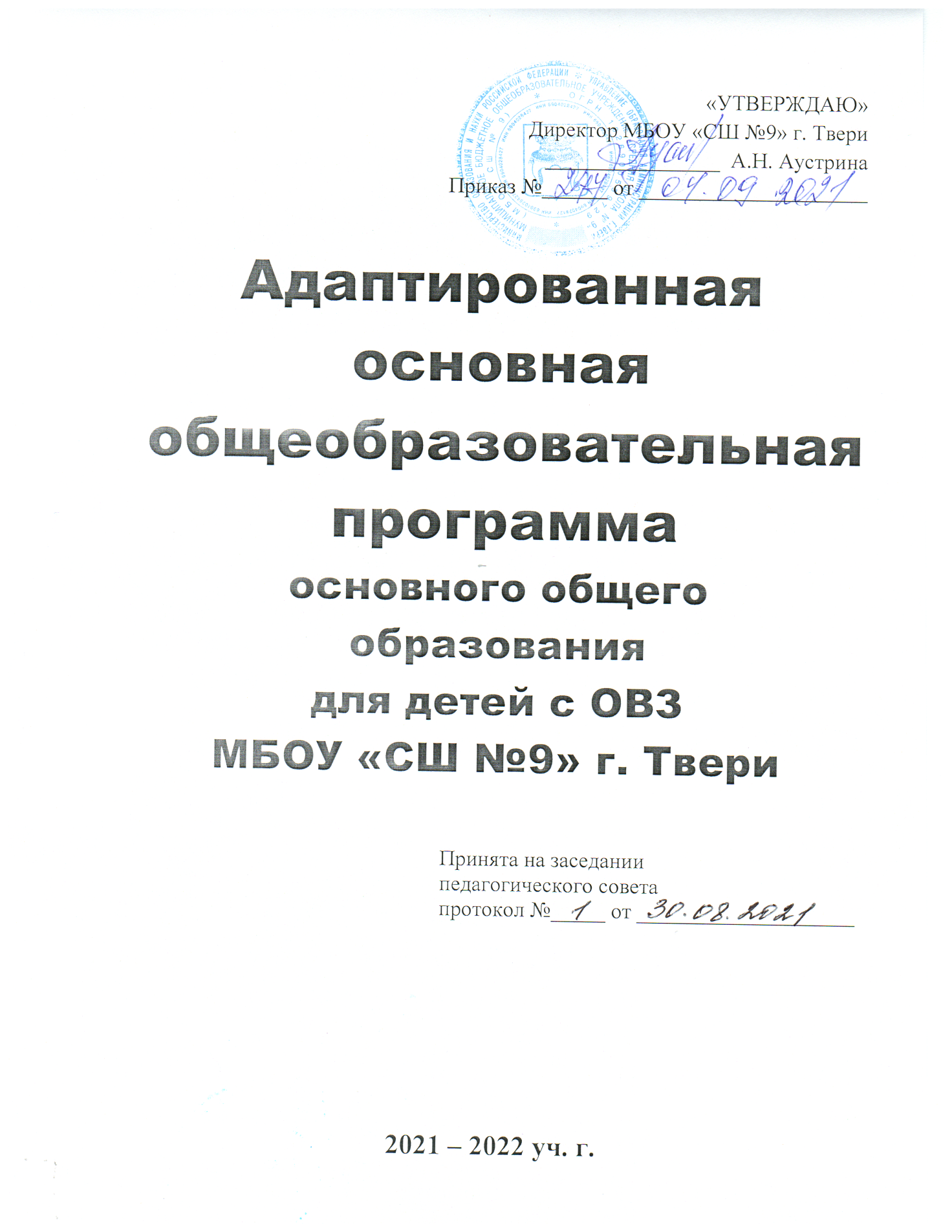 СодержаниеПояснительная записка ___________________________________________стр. 3Цели реализации программы основногообщего образования ______________________________________________стр. 4Требования к выпускнику основной школы __________________________стр. 6Адресность образовательной программы ____________________________стр. 7Учебный план___________________________________________________ стр. 8Коррекционная работа___________________________________________ стр. 11- Организационно - педагогические условия реализации образовательной программы_______________________________________стр.11- Педагогические кадры___________________________________________стр.13- Образовательные технологии, используемые учителямивторой ступени обучения________________________________________ стр. 14- Направления и задачи коррекционной работы______________________ стр. 23- Механизмы реализации программы______________________________ стр. 24- Функции контроля и оценки в основной школе_____________________стр. 26Воспитательная система_________________________________________ стр. 29Учебный план__________________________________________________ стр. 61Специальная (коррекционная) общеобразовательная программа основного общего образованиядля детей с ограниченными возможностями здоровьяТип – общеобразовательная программа.Вид – специальная (коррекционная) общеобразовательная программа основного общего образования для детей с задержкой психического развития.Пояснительная запискаЦель организации коррекционных классов для детей с ОВЗ – создание целостной системы, обеспечивающей оптимальные педагогические условия для детей с трудностями в обучении в соответствии с их возрастными и индивидуально-типологическими особенностями, состоянием здоровья.Система работы в коррекционных классах направлена на компенсацию недостатков дошкольного развития, восполнение пробелов предшествующего обучения, преодоление негативных особенностей эмоционально-личностной сферы, нормализацию и совершенствование учебной деятельности учащихся, повышение их работоспособности, активизацию познавательной деятельности.Целенаправленная работа по формированию общих способностей к учению, коррекции индивидуальных недостатков развития, а также лечебно-профилактическая работа должна обеспечить выполнение детьми с трудностями в обучении определенных требований к знаниям и умениям обучающихся.Образовательная программа школы выступает как средство удовлетворения потребностей:а) ученика, поскольку является средством осуществления его личностных запросов. В этом аспекте образовательная программа реализует право ребенка на сохранение своей индивидуальности, зафиксированное в ст. 8 «Конвенции о правах ребенка»;б) родителей, поскольку является «гарантией наилучшего обеспечения интересов ребенка» (ст.3 «Конвенции о правах ребенка»);в) учителя, как гарантия права на самореализацию и неповторимый стиль профессиональной деятельности, как право проектирования учебной программы, выбора диагностических методик и инновационных технологий;г) школы, поскольку дает ей право на свою неповторимость;д) общества, поскольку будущее общества определяется здоровым развитием ребенка.Педагогический процесс в классах коррекции носит коррекционно-развивающий характер, построен с учётом индивидуальных и типологических особенностей детей с задержкой психического развития.Одной из основных идей, положенных в работу таких классов, является непрерывность и всесторонность коррекционного воздействия на ребёнка с опорой на сохранное в личностной, эмоционально-волевой и психической сферах с учётом «зоны ближайшего развития» (Л. С. Выготский).Педагогическое воздействие на ребёнка строится на основе личностного подхода с позиции идей гуманизации и демократизации учебно-воспитательного процесса.  Выявление на разных возрастных этапах дефицитарности психического развития, слабых звеньев помогает представить общую картину развития ребёнка и наметить комплекс адекватной помощи различных специалистов: психолога, логопеда, социального педагога. Комплексный подход к предупреждению и преодолению отклонений в развитии детей и социальная адаптация учащихся с задержкой психического развития предполагает организацию двух взаимосвязанных и взаимообуславливающих направлений работы:Педагогическое направление – оптимизация учебно-воспитательной работы на основе уточнения содержания и разработки методического обеспечения; осуществление преемственности в работе специалистов (логопеда, медиков, психолога, социального педагога) и педагогов с целью коррекционного комплексного воздействия на ребёнка.Психологическое направление – психологическая диагностика интеллектуальных и личностных особенностей детей разных возрастных групп, использование в психокоррекционной работе с учащимися разнообразных методов и приёмов, проведение консультативно-профилактической работы со всеми участниками образовательного процесса.Цели реализации программы основного общего образованияЦель ОП – определение условий, способствующих достижению учеником избранного уровня образованности в соответствии с его потребностями и возможностями. ОП выступает как средство удовлетворения потребностей: - ученика, поскольку является средством осуществления его личностных запросов. В этом плане ОП реализует право ребенка на сохранение своей индивидуальности, зафиксированное в ст.8 «Конвенции о правах ребенка»; - родителей, как гарантия «наилучшего обеспечения интересов ребенка», обозначенная в ст. 3 «Конвенции о правах ребенка»; - учителя, как гарантия права на самореализацию и неповторимый стиль профессиональной деятельности. Кроме того, ОП предоставляет учителю право проектирования учебной программы, выбора диагностических методик, инновационных технологий; - школы, поскольку ОП дает ей право на собственный имидж, т.е. право иметь свою неповторимость; общества вообще, что соответствует ст. 6 «Конвенции о правах ребенка»: «... государства – участники обеспечивают в максимально возможной степени выживание и здоровое развитие ребенка, поскольку в этом будущее любого общества». Нормативно-правовой основой создания программы послужили следующие документы: • Закон Российской Федерации "Об Образовании" (с последующими изменениями и дополнениями), • Постановление Правительства Российской Федерации от 19 марта 2001 года, №196 (ред. от 10 марта 2009 года) "Об утверждении Типового положения об общеобразовательном учреждении". • Типовое положение о специальном (коррекционном) образовательном учреждении для обучающихся, воспитанников с отклонениями в развитии, утвержденном постановлением Правительства РФ от 12 марта 1997 года №288 (с последующими изменениями и дополнениями), • Приказ Министерства образования РФ №29/2065-п «Об утверждении учебных планов специальных (коррекционных) образовательных учреждений для обучающихся, воспитанников с отклонениями в развитии» • Устав школы Цель специальной (коррекционной) общеобразовательной программы основного общего образования для детей с ограниченными возможностями здоровья заключается:- в создании оптимальных психолого-педагогических условий обучения и воспитания, позволяющих учитывать особые образовательные потребности таких детей посредством индивидуализации и дифференциации образовательного процесса;- для освоения обучающимися федеральных государственных образовательных стандартов; - формирования у школьников положительного отношения к учению, способности к адаптации в условиях новой жизненной ситуации; - развития познавательных интересов и творческих способностей учащихся;  - овладение детьми доступными способами и навыками учебной деятельности; - сохранения и укрепления здоровья, как основы жизни, за время обучения в школе. Основу образовательного процесса составляет единство обучения, развития и коррекции.  Система работы в классах коррекции ОВЗ направлена на:компенсацию недостатков развития, восполнение пробелов предшествующего обучения, коррекцию психических функций, преодоление негативных особенностей эмоционально-личностной сферы, нормализацию и совершенствование учебной деятельности учащихся, повышение их работоспособности,  активизацию познавательной деятельности. Требования к выпускнику основной школы1. Организация учебного труда.- умеет работать по заданному алгоритму; - понимает учебную задачу, поставленную учителем, и действует в соответствии с ней; - работает в заданном темпе; - владеет пооперационным контролем учебной работы – своей и товарища; - оценивает учебные действия (свои и товарища) по образцу оценки учителя;- умеет вести диалог, добиваясь намеченной цели. 2. Работа с книгой и другими источниками информации. Навыки чтения: - читает в соответствии с литературными нормами; - владеет разными видами чтения: сплошным, выборочным, комментированным и по ролям. В работе с учебниками умеет: - самостоятельно обращаться к вопросам, заданиям учебника и материалам его приложения; - умеет работать со словарями; - при изучении нового материала - самостоятельно составляет простой план; - при контроле своей работы умеет обращаться к различным источникам информации. При работе с текстом, воспринимаемым на слух, умеет: - воспроизвести основные смысловые компоненты прослушанного; - слушать товарища, подвергая ответ простейшему анализу: - давать оценку прослушанному рассказу, видеофрагменту, радиопередаче. 3. Культура устной и письменной речи. В технике устной речи: - отвечает на вопросы различного характера, связанные с темой; - ведет диалог на основе увиденного: картины, видеофильма, иллюстраций; - умеет отвечать по готовому плану; - самостоятельно строит небольшой рассказ; - умеет пересказать главное из прочитанного или прослушанного текста; - связно излагает последовательность своих учебных действий; - умеет передать впечатление о радио-, теле-, видео-передаче, 4. Требования к знаниям.Владеет прочными знаниями федерального государственного образовательного стандарта основного общего образования. 5. Требования к воспитанности.Способен активно участвовать в общественной жизни, и реализовывать свои познавательные и социальные потребности, владеет приемами разрешения конфликтных ситуаций; отличается бережным отношением к своему здоровью и здоровью окружающих, к животным и к земле, к школьному имуществу, трудолюбием, любознательностью, уважением к школе и к семье. Личностные характеристики выпускника(«портрет выпускника основной школы»):● любящий свой народ, свой край и свою Родину;  ● уважающий и принимающий ценности семьи и общества;  ● любознательный, активно и заинтересованно познающий мир;  ● владеющий основами умения учиться, способный к организации собственной деятельности; ● готовый самостоятельно действовать и отвечать за свои поступки перед семьей и обществом;  ● доброжелательный, умеющий слушать и слышать собеседника, ● обосновывать свою позицию, высказывать свое мнение; ● выполняющий правила здорового и безопасного для себя и окружающих образа жизни. Адресность образовательной программыХарактеристика учащихся, которым адресована общеобразовательная программа (адаптированная) основного общего образованияЦель работы школы – создание в образовательном учреждении целостной системы, обеспечивающей оптимальные педагогические условия для детей с ОВЗ в соответствии с их возрастными и индивидуально–психологическими особенностями, состоянием соматического и нервно-психологического здоровья. Важнейшей задачей школы при работе классов КРО ОВЗ является охрана и укрепление физического и нервно-психического здоровья детей с ОВЗ, а также их социальная адаптация. При поступлении ребенка в5 класс анализируются медицинские показатели его здоровья. Состояние здоровья ребёнка учитывается при организации учебно-воспитательного процесса.Образовательная область «Филология»Русский язык. К ведущим общеучебным целям программы относятся: • воспитание культуры устной и письменной речи, • формирование коммуникативных умений: -грамотно и каллиграфически правильно писать, -осмысливать тему, подчинять свое высказывание определенной теме и основной мысли, -составлять простой план, тезисы, конспекты, -отбирать материал из разных источников, систематизировать, излагать логически последовательно в соответствии с планом, -правильно выражать мысли в устной и письменной форме в соответствии с литературными нормами (орфоэпическими, речевыми, грамматическими, орфографическими, пунктуационными.) • воспитание потребности в использовании дополнительных источников информации, • развитие общекультурного кругозора учащихся. Литература.Общая цель литературного образования - приобщение учащихся к богатствам отечественной и мировой художественной культуры, развитие способности к эстетическому восприятию искусства, оценки явлений литературы, формирование гуманных потребностей. Особое значение придается урокам литературы в деле формирования у учащихся опыта общения, основанного на гуманистических принципах. К основным общеучебным умениям и навыкам, формируемым на уроках литературы относятся: • умение читать и пересказывать художественное произведение, • умение формулировать проблемные вопросы, аргументированно отвечать по тексту, цитировать,• самостоятельно формулировать тему и идею произведения, • анализировать художественное произведение с учетом его жанра, вконтексте культуры, эпохи, современности, • работать с разными источниками информации, пользоваться словарями и справочниками, • владеть грамотной письменной речью, писать сочинения разных жанров, Английский язык.К основным целям адаптированной программы по английскому языку относятся: • развитие речевых умений (аудирование, чтение и письмо), • формирование умений иноязычной коммуникации,  • гуманитарное и гуманистическое развитие личности ученика, расширение эрудиции учащихся, общего кругозора. Образовательная область «Математика»Целью обучения математике является формирование: • практических умений, связанных с созданием и применением инструментария, необходимого человеку в его продуктивной деятельности, • интеллектуальных умений, связанных с мышлением человека, с овладением определенным методом познания и преобразования мира. Образовательная область «Обществознание»Реализуется через предметные курсы: история, обществознание, краеведение, введение в экономику.В основе изучения курса истории по адаптированной программе лежит линейная структура исторического образования, направленная на развитие личности. Образовательная область «Естествознание»Образовательная область представлена адаптированными программами по биологии, химии, физике географии. Основными задачами учебных курсов образовательной области «Естествознание» являются: • формирование у учащихся знаний о сложнейшем явлении природы - жизни на разных уровнях ее организации, • выработка системы знаний, необходимых для понимания сущности глобальных проблем современности: экологической, энергетической, экономической, образовательной и др., от решений которых зависит судьба человечества, • обучение системному мышлению, пониманию взаимосвязи и взаимозависимости многоуровневой организации природы Образовательная область «Искусство»Образовательная область представлена адаптированными программами по изобразительному искусству, рисованию и черчению. Основными задачами адаптированной программы являются: • овладение учащимися знаниями элементарных основ реалистического рисунка, • развитие у детей изобразительных способностей, художественного вкуса, творческого воображения. Музыка.Основными задачами курса являются: • развитие музыкального вкуса, • формирование обобщенного выразительного слушания музыки, ее интонации как средства передачи образного содержания, • воспитание у учащихся чувства внутренней сопричастности к духовной культуре своего Отечества и к мировой культуре, • формирование социального опыта, опыта общения через активные формы участия школьников в музыкальном искусстве (хоровое пение, слушание и анализ музыкальных произведений, музыкальные импровизации, игры). Образовательная область «Физическая культура»Образовательная область представлена адаптированными программами по физической культуре и общей физической подготовке, а также курса основы безопасности жизнедеятельности. В соответствии с БУП для коррекционных школ ОВЗ на физическую подготовку отводится 2 часа в неделю. Основными задачами курсов являются: ● укрепление здоровья, содействие нормальному физическому развитию; ● обучение жизненно-важным умениям и навыкам; развитие двигательных (кондиционных и координационных) способностей; ● приобретение необходимых знаний в области физической культуры и спорта; ● воспитание потребности и умения самостоятельно заниматься физическими упражнениями, сознательно применять их в целях отдыха, тренировки, повышения работоспособности и укрепления здоровья; ● содействие воспитанию нравственных и волевых качеств, ● формирование умения предвидеть опасные ситуации и правильно действовать в случае их возникновения. Образовательная область «Технология»Эта область представлена адаптированными программами по технологии. Коррекционная работаВ целях более успешного продвижения в общем развитии учащихся, коррекции недостатков их психического развития, а также ликвидации имеющихся или предупреждения возможных пробелов в знаниях вводятся коррекционные, групповые и индивидуальные занятия. Основные направления коррекционной работы: - коррекция отдельных сторон психической деятельности; - развитие основных мыслительных операций; - развитие различных видов мышления; - коррекция нарушений в развитии эмоционально-личностной сферы; - развитие речи, овладение техникой речи; - расширение представлений об окружающем мире и обогащение словаря; - коррекция индивидуальных пробелов в знаниях. Занятия ведутся индивидуально или в группах (2-3 учащихся), укомплектованных на основе сходства устраняемых недостатков. Индивидуально-групповые коррекционные занятия оказываются за пределами максимальной допустимой учебной нагрузки обучающихся. Организационно-педагогические условия реализации образовательной программыНормативные условия: Организация образовательного процесса в школе осуществляется в соответствии с образовательными программами, календарным учебным графиком и расписаниями занятий.Организация педагогического процесса и режим функционирования определяются требованиями и нормами санитарно -эпидемиологических правил и норм (СанПиН) 2.4.2.2821-10 «Санитарно-эпидемиологические требования к условиям и организации обучения в общеобразовательных учреждениях», Уставом школы. Педагогические кадрыВажным моментом реализации образовательной программы является наличие специалистов соответствующей квалификации, имеющих специализированное образование, и педагогов, прошедших обязательную курсовую или другие виды профессиональной подготовки в рамках обозначенной темы. С целью обеспечения освоения детьми с ограниченными возможностями здоровья основной образовательной программы основного общего образования, коррекции их развития введены в штатное расписание общеобразовательного учреждения ставки педагогических (педагог-психолог, социальный педагог и логопед.) работников. Уровень квалификации работников образовательного учреждения для каждой занимаемой должности должен соответствовать квалификационным характеристикам по соответствующей должности.  По мере необходимости осуществляется подготовка, переподготовка и повышение квалификации работников образовательных учреждений, занимающихся решением вопросов образования детей с умеренно ограниченными возможностями здоровья. Педагогические работники образовательного учреждения должны иметь чёткое представление об особенностях психического и (или) физического развития детей с умеренно ограниченными возможностями здоровья, о методиках и технологиях организации образовательного и процесса адаптации. Образовательные технологии, используемые учителями второго уровня обученияСовременные образовательные технологии способствуют созданию благоприятных условий для проявления творческих способностей, раскрытию личностного потенциала каждого обучающегося. Реализация образовательных программ осуществляется педагогическими работниками второй ступени обучения через использование современных педагогических технологий: Общей особенностью используемых технологий обучения является ориентация на формирование положительной мотивации к учебному труду, развитие ключевых компетенций; интеллектуальных умений и навыков (сравнивать, сопоставлять, находить аналогии, оптимальные решения, аргументировать свою позицию), умений участвовать в коллективном поиске, работать с разными источниками информации; усиление практической направленности содержания образования. В связи с использованием современных образовательных технологий возрастают требования к профессионализму учителей школы. Педагоги, преподающие в 5-9 классах, в системе повышают свое педагогическое мастерство и осваивают новые технологии. 84% педагогов свободно владеет компьютерной техникой. Основные формы организации обученияОсновные общеобразовательные программы осваиваются в очной форме обучения. (Устав школы) С учетом потребностей и возможностей личности обучающегося общеобразовательные программы в школе могут осваиваться в очной форме обучения (Устав школы).Школа на основании заключения лечебно-профилактического учреждения о наличии заболевания, входящего в перечень, утвержденный федеральным органом исполнительной власти в области здравоохранения, справки об инвалидности ребенка, письменного заявления родителей (законных представителей) на имя директора школы может осуществлять перевод обучающихся на индивидуальное обучение на дому. Организация индивидуального обучения регламентируется законодательством Российской Федерации и Тверской области. Начало обучения осуществляется на основании приказа директора школы. (Устав школы) Программа включает в себя пять модулей: концептуальный, диагностико-консультативный, коррекционно-развивающий, лечебно-профилактический, социально-педагогический.Концептуальный модуль раскрывает сущность медико-психолого-педагогического сопровождения, его цели, задачи, содержание и формы соорганизации субъектов сопровождения. Диагностико-консультативный модуль составляют программы изучения ребенка различными специалистами (педагогами, психологами, медицинскими работниками, педагогами-дефектологами) и консультативная деятельность. Коррекционно-развивающий модуль на основе диагностических данных обеспечивает создание педагогических условий для ребенка в соответствии с его возрастными и индивидуально-типологическими особенностями. Лечебно-профилактический модуль предполагает проведение лечебно-профилактических мероприятий; соблюдение санитарно-гигиенических норм, режима дня, питания ребенка, осуществление индивидуальных лечебно-профилактических действий.Социально-педагогический модуль нацелен на повышение уровня профессионального образования педагогов; организацию социально-педагогической помощи детям и их родителям. Концептуальный модульВ программе коррекционной работы медико-психолого-педагогическое сопровождение понимается как сложный процесс взаимодействия сопровождающего и сопровождаемого, результатом которого является решение и действие ведущее к прогрессу в развитии сопровождаемого. В основе сопровождения лежит единство четырёх функций: диагностика сущности возникшей проблемы; информация о сути проблемы и путях её решения; консультация на этапе принятия решения и разработка плана решения проблемы; помощь на этапе реализации плана решения. Основными принципами сопровождения ребёнка в образовательном учреждении являются: рекомендательный характер советов сопровождающего; приоритет интересов сопровождаемого («на стороне ребёнка»); непрерывность сопровождения; мультидисциплинарность (комплексный подход) сопровождения. Основная цель сопровождения – оказание помощи в решении проблем. Задачи сопровождения: правильный выбор образовательного маршрута; преодоление затруднений в учёбе; решение личностных проблем развития ребёнка; формирование основ здорового образа жизни. Организационно-управленческой формой сопровождения является медико-психолого-педагогический консилиум. Его главные задачи: защита прав и интересов ребёнка; диагностика по проблемам развития; выявление групп детей, требующих внимания специалистов; консультирование всех участников образовательного процесса. Диагностико-консультативный модульВ данном модуле разрабатывается программа изучения ребенка различными специалистами.  Педагог устанавливает усвоенный детьми объем знаний, умений, навыков; выявляет трудности, которые испытывают они в обучении, и условия, при которых эти трудности могут быть преодолены. Педагог отмечает особенности личности, адекватность поведения в различных ситуациях. В сложных случаях, когда педагог не может сам объяснить причину и добиться желаемых результатов, он обращается к специалистам (психологу, логопеду, неврологу). В содержание исследования ребенка психологом входит следующее:  1. Сбор сведений о ребенке у педагогов, родителей. Важно получить факты жалоб, с которыми обращаются. При этом необходимо учитывать сами проявления, а не квалификацию их родителями, педагогами или самими детьми.  2. Изучение истории развития ребёнка. Подробный анализ собирает и анализирует врач. Психолог выявляет обстоятельства, которые могли повлиять на развитие ребенка (внутриутробные поражения, родовые травмы, тяжелые заболевания в первые месяцы и годы жизни). Имеют значение наследственность (психические заболевания или некоторые конституциональные черты); семья, среда, в которой живет ребёнок (социально неблагополучная, ранняя депривация). Необходимо знать характер воспитания ребенка (чрезмерная опека, отсутствие внимания к нему и другие).  3. Изучение работ ребёнка (тетради, рисунки, поделки и т. п.).  4. Непосредственное обследование ребёнка. Беседа с целью уточнения мотивации, запаса представлений об окружающем мире, уровня развития речи.  5. Выявление и раскрытие причин и характера тех или иных особенностей психического развития детей.  6. Анализ материалов обследования. Психолог анализирует все полученные о ребенке сведения и данные собственного обследования, выявляются его резервные возможности. В сложных дифференциально-диагностических случаях проводятся повторные обследования.  7. Выработка рекомендаций по обучению и воспитанию. Составление индивидуальных образовательных маршрутов медико-психолого-педагогического сопровождения. В каждом конкретном случае определяются ведущие направления в работе с ребенком. Для одних детей на первый план выступает ликвидация пробелов в знаниях учебного материала; для других – формирование произвольной деятельности, выработка навыка самоконтроля; для третьих необходимы специальные занятия по развитию моторики и т.д. Эти рекомендации психолог обсуждает с учителем, медицинским работником и родителями, осуществляя постоянное взаимодействие. Составляется комплексный план оказания ребенку медико-психолого-педагогической помощи с указанием этапов и методов коррекционной работы. Обращается внимание на предупреждение физических, интеллектуальных и эмоциональных перегрузок, проведение своевременных лечебно-оздоровительных мероприятий. Программа медико-психолого-педагогического изучения ребёнкаКоррекционно-развивающий модульКоррекционно-развивающая работа обеспечивает своевременную специализированную помощь в освоении содержания образования и коррекцию недостатков в физическом и (или) психическом развитии детей с ограниченными возможностями здоровья в условиях общеобразовательного учреждения; способствует формированию УУД у обучающихся (личностных, регулятивных, познавательных, коммуникативных). Содержание и формы коррекционной работы учителя: - наблюдение за учениками в учебной и внеурочной деятельности (ежедневно); - поддержание постоянной связи с учителями-предметниками, школьным психологом, медицинским работником, администрацией школы, родителями; - составление психолого-педагогической характеристики учащегося с ОВЗ при помощи методов наблюдения, беседы, экспериментального обследования, где отражаются особенности его личности, поведения, межличностных отношений с родителями и одноклассниками, уровень и особенности интеллектуального развития и результаты учебы, основные виды трудностей при обучении ребёнка. - составление индивидуального маршрута сопровождения учащегося (вместе с психологом и учителями-предметниками), где отражаются пробелы знаний и намечаются пути их ликвидации, способ предъявления учебного материала, темп обучения, направления коррекционной работы; - контроль успеваемости и поведения учащихся в классе; - формирование микроклимата в классе, способствующего тому, чтобы каждый учащийся с ОВЗ чувствовал себя в школе комфортно; - ведение документации (психолого-педагогические карты развития учащихся и др.); - организация внеурочной деятельности, направленной на развитие познавательных интересов учащихся, их общее развитие. Для повышения качества коррекционной работы необходимо выполнение следующих условий: - обучение детей (в процессе формирования представлений) выявлению характерных, существенных признаков предметов, развитие умений сравнивать, сопоставлять; - побуждение к речевой деятельности, осуществление контроля за речевой деятельностью детей; - установление взаимосвязи между воспринимаемым предметом, его словесным обозначением и практическим действием; - использование более медленного темпа обучения, многократного возвращения к изученному материалу; - максимальное использование сохранных анализаторов ребенка; - разделение деятельность на отдельные составные части, элементы, операции, позволяющее осмысливать их во внутреннем отношении друг к другу; - использование упражнений, направленных на развитие внимания, памяти, восприятия. Еще одним условием успешного обучения детей с ОВЗ является организация групповых и индивидуальных занятий, которые дополняют коррекционно-развивающую работу, и направлены на преодоление специфических трудностей и недостатков, характерных для учащихся с ОВЗ. Цель коррекционно-развивающих занятий – коррекция недостатков познавательной и эмоционально-личностной сферы детей средствами изучаемого программного материала. Задачи, решаемые на коррекционно-развивающих занятиях: создание условий для развития сохранных функций; формирование положительной мотивации к обучению; повышение уровня общего развития, восполнение пробелов предшествующего развития и обучения; коррекция отклонений в развитии познавательной и эмоционально-личностной сферы; формирование механизмов волевой регуляции в процессе осуществления заданной деятельности; воспитание умения общаться, развитие коммуникативных навыков. Занятия строятся с учетом основных принципов коррекционно-развивающего обучения: Принцип системности коррекционных (исправление или сглаживание отклонений и нарушений развития, преодоление трудностей развития), профилактических (предупреждение отклонений и трудностей в развитии) и развивающих (стимулирование, обогащение содержания развития, опора на зону ближайшего развития) задач. Началу коррекционной работы должен предшествовать этап комплексного диагностического обследования, позволяющий выявить характер и интенсивность трудностей развития, сделать заключение об их возможных причинах и на основании этого заключения строить коррекционную работу, исходя из ближайшего прогноза развития (совместно с психологом). Реализация коррекционно-развивающей работы требует от педагога постоянного контроля динамики изменений личности, поведения и деятельности, эмоциональных состояний, чувств и переживаний ребенка. Такой контроль позволяет вовремя вносить коррективы в коррекционно-развивающую работу. Деятельностный принцип коррекции определяет тактику проведения коррекционной работы через активизацию деятельности каждого ученика, в ходе которой создается необходимая основа для позитивных сдвигов в развитии личности ребенка. Учет индивидуальных особенностей личности позволяет наметить программу оптимизации в пределах психофизических особенностей каждого ребенка. Коррекционная работа должна создавать оптимальные возможности для индивидуализации развития. Принцип динамичности восприятия заключается в разработке таких заданий, при решении которых возникают какие-либо препятствия. Их преодоление способствует развитию учащихся, раскрытию возможностей и способностей. Каждое задание должно проходить ряд этапов от простого к сложному. Уровень сложности должен быть доступен конкретному ребенку. Это позволяет поддерживать интерес к работе и дает возможность испытать радость преодоления трудностей. Принцип продуктивной обработки информации заключается в организации обучения таким образом, чтобы у учащихся развивался навык переноса обработки информации, следовательно – механизм самостоятельного поиска, выбора и принятия решения. Принцип учета эмоциональной окрашенности материала предполагает, чтобы игры, задания и упражнения создавали благоприятный, эмоциональный фон, стимулировали положительные эмоции. Требования к организации групповых и индивидуальных занятийКоррекционные занятия проводятся с учащимися по мере выявления педагогом и психологом индивидуальных пробелов в их развитии и обучении, а также при возникновении у ребенка пробелов в знаниях по учебным предметам. Индивидуальные и групповые коррекционные занятия оказываются за пределами максимальной нагрузки обучающихся. Однако указанное количество недельных часов, отводимых на эти занятия в каждом классе, входит в нагрузку не каждого отдельно обучающегося соответствующего класса, а учителя. На долю же каждого обучающегося приходится в неделю от 15 до 30 минут, поскольку занятия ведутся индивидуально или в маленьких группах (из двух-трех обучающихся), укомплектованных на основе сходства корригируемых недостатков. Работа с целым классом или с большим числом детей на этих занятиях не допускается. Учащиеся, удовлетворительно усваивающие учебный материал в ходе фронтальной работы, к индивидуальным занятиям не привлекаются, помощь оказывается ученикам, испытывающим особые затруднения в обучении. Периодически на индивидуальные занятия привлекаются также учащиеся, не усвоившие материал вследствие пропусков уроков по болезни либо из-за «нерабочих» состояний (чрезмерной возбудимости или заторможенности) во время уроков. Индивидуальные и групповые коррекционные занятия проводит учитель во внеурочное время. Во время индивидуальных занятий со свободными учениками работают воспитатель, логопед, психолог, либо дети находятся на занятиях по внеурочной деятельности. Коррекционная работа осуществляется в рамках целостного подхода к воспитанию и развитию ребенка. В связи с этим, работа в часы индивидуальных и групповых занятий должна быть ориентирована на общее развитие, а не на тренировку отдельных психических процессов или способностей учащихся. Планируется не столько достижение отдельного результата (например: выучить таблицу умножения), сколько создание условий для развития ребенка. Учет индивидуальных занятий осуществляется в специальном журнале так же, как по любому учебному предмету. На одной стороне заполняется список всех учащихся класса, фиксируются даты занятий и присутствующие ученики, на другой – содержание (тема) занятия с каждым учеником (группой) в отдельности. При организации коррекционных занятий следует исходить из возможностей ребенка – задание должно лежать в зоне умеренной трудности, но быть доступным, так как на первых этапах коррекционной работы необходимо обеспечить ученику субъективное переживание успеха на фоне определенной затраты усилий. В дальнейшем трудность задания следует увеличивать пропорционально возрастающим возможностям ребенка. Изучение индивидуальных особенностей учащихся позволяет планировать сроки, этапы и основные направления коррекционной работы. Дети, успешно справляющиеся с программой, освобождаются от посещения коррекционно-развивающих занятий. Лечебно-профилактический модульМодуль предполагает проведение лечебно-профилактических мероприятий; осуществление контроля за соблюдением санитарно-гигиенических норм.Социально-педагогический модуль1. Программы повышения профессиональной компетентности педагогов.Педагог должен быть знаком с особенностями развития данной неоднородной группы детей. Это необходимо для того, чтобы иметь возможность разобраться в комплексе проблем, грамотно поставить вопрос перед психологами-консультантами, правильно интерпретировать их рекомендации, координировать работу учителей-предметников и родителей, вести коррекционные занятия с учениками, имеющими нарушения. Педагог под руководством психолога может провести диагностику, используя несложные методики. Подготовка педагогов возможна на курсах повышения квалификации на семинарах-практикумах, курсах переподготовки по направлению «Коррекционная педагогика в образовании». 2. Психотерапевтическая работа с семьей. Цель – повышение уровня родительской компетентности и активизация роли родителей в воспитании и обучении ребенка. Проводится на индивидуальных консультациях специалистами, на родительских собраниях. Реализация индивидуального образовательного маршрута требует постоянного отслеживания направления развития детей, что делает необходимым разработку системы начальной, текущей и итоговой диагностики по годам обучения. Направления и задачи коррекционной работыМеханизм реализации программыОдним из основных механизмов реализации коррекционной работы является оптимально выстроенное взаимодействие специалистов образовательного учреждения, обеспечивающее системное сопровождение детей с умеренно ограниченными возможностями здоровья специалистами различного профиля в образовательном процессе. Такое взаимодействие включает: — комплексность в определении и решении проблем ребёнка, предоставлении ему квалифицированной помощи специалистов разного профиля; — многоаспектный анализ личностного и познавательного развития ребёнка; — составление комплексных индивидуальных программ общего развития и коррекции отдельных сторон учебно-познавательной, эмоциональной-волевой сфер ребёнка. Консолидация усилий разных специалистов в области психологии, педагогики, медицины, социальной работы позволит обеспечить систему комплексного психолого-медико-педагогического сопровождения и эффективно решать проблемы ребёнка. Наиболее распространённые и действенные формы организованного взаимодействия специалистов на современном этапе — это консилиумы и службы сопровождения образовательного учреждения, которые предоставляют многопрофильную помощь ребёнку и его родителям (законным представителям), а также образовательному учреждению в решении вопросов, связанных с адаптацией, обучением, воспитанием, развитием, социализацией детей с умеренно ограниченными возможностями здоровья. В качестве ещё одного механизма реализации коррекционной работы следует обозначить социальное партнёрство, которое предполагает профессиональное взаимодействие образовательного учреждения с внешними ресурсами (организациями различных ведомств, общественными организациями и другими институтами общества). Социальное партнёрство включает: — сотрудничество с учреждениями образования и другими ведомствами по вопросам преемственности обучения, развития и адаптации, социализации, здоровьесбережения детей с умеренно ограниченными возможностями здоровья; — сотрудничество с родительской общественностью. Требования к условиям реализации программыПсихолого-педагогическое обеспечение: — обеспечение дифференцированных условий (оптимальный режим учебных нагрузок, вариативные формы получения образования и специализированной помощи) в соответствии с рекомендациями психолого-медико-педагогической комиссии; — обеспечение психолого-педагогических условий (коррекционная направленность учебно-воспитательного процесса; учёт индивидуальных особенностей ребёнка; соблюдение комфортного психоэмоционального режима; использование современных педагогических технологий, в том числе информационных, компьютерных для оптимизации образовательного процесса, повышения его эффективности, доступности); — обеспечение специализированных условий (выдвижение комплекса специальных задач обучения, ориентированных на образовательные потребности обучающихся с умеренно ограниченными возможностями здоровья, направленных на решение задач развития ребёнка; использование специальных методов, приёмов, средств обучения, образовательных и коррекционных программ, ориентированных на образовательные потребности детей; дифференцированное и индивидуализированное обучение с учётом специфики развития ребёнка; комплексное воздействие на обучающегося, осуществляемое на индивидуальных и групповых коррекционных занятиях); — обеспечение здоровьесберегающих условий (оздоровительный и охранительный режим, укрепление физического и психического здоровья, профилактика физических, умственных и психологических перегрузок обучающихся, соблюдение санитарно-гигиенических правил и норм); — обеспечение участия детей с умеренно ограниченными возможностями здоровья, вместе с нормально развивающимися детьми в проведении воспитательных, культурно-развлекательных, спортивно-оздоровительных и иных досуговых мероприятий.Система показателей оценки достижений обучающихсяНа данный момент основная школа имеет следующие результаты 1. Мониторинг сформированности знаний, умений, навыков по предметам:В ходе контроля проверяется соответствие достигнутых учащимися знаний-умений-навыков установленным государством эталонам (стандартам), а оценка выражает реакцию на степень и качество этого соответствия, (отлично, хорошо, удовлетворительно, плохо) Система контроля и оценки позволяет установить персональную ответственность учителя и школы в целом за качество процесса обучения. Результат деятельности учительского коллектива определяется прежде всего по глубине, прочности и систематичности знаний учащихся, уровню их воспитанности и развития. Функции контроля и оценки в основной школе1. Социальная функция.Система контроля и оценки для учителя становится инструментом оповещения общественности (учеников класса, учителей, родителей и др.) и государства о состоянии и проблемах образования в данном обществе и на данном этапе его развития. Это дает основание для прогнозирования направлений развития образования в ближайшей и отдаленной перспективах, внесения необходимых корректировок в систему образовании подрастающего поколения, оказания необходимой помощи как ученику, так и учителю. 2. Образовательная функция определяет результат сравнения ожидаемого эффекта обучения с действительным. Со стороны учителя осуществляется констатация качества усвоения учащимися учебного материала. Со стороны ученика устанавливается, каковы конкретные результаты его учебной деятельности. 3. Воспитательная функция выражается в рассмотрении формирования положительных мотивов учения и готовности к самоконтролю как фактору преодоления заниженной самооценки учащихся и тревожности. 4. Эмоциональная функция проявляется в том, что любой вид оценки (включая и отметки) создает определенный эмоциональный фон и вызывает соответствующую эмоциональную реакцию ученика. 5. Информационная функция является основой диагноза планирования и прогнозирования, возможность проанализировать причины неудачных результатов и наметить конкретные пути улучшения учебного процесса как со стороны ведущего этот процесс, так и со стороны ведомого. 6. Функция управления очень важна для развития самоконтроля школьника, его умения анализировать и правильно оценивать свою деятельность, адекватно принимать оценку педагога. Учителю функция управления помогает выявить пробелы и недостатки в организации педагогического процесса, ошибки в своей деятельности. Оценка результатов учебно-познавательной деятельности школьниковОценка есть определение качества достигнутых школьником результатов обучения, определяются следующие параметры оценочной деятельности учителя: ● качество усвоения предметных знаний-умений-навыков, их соответствие требованиям государственного стандарта начального образования;● степень сформированности учебной деятельности младшего школьника (коммуникативной, читательской, трудовой, художественной); ● степень развития основных качеств умственной деятельности (умения наблюдать, анализировать, сравнивать, классифицировать, обобщать, связно излагать мысли, творчески решать учебную задачу и др.); ● уровень развития познавательной активности, интересов и отношения к учебной деятельности: степень прилежания и старания. Первый параметр оценивается отметкой за результат обучения, остальные - словесными суждениями (характеристиками ученика). Требования к оцениванию:1. Учитывать психологические особенности ребенка: неумение объективно оценить результаты своей деятельности, слабый контроль и самоконтроль, неадекватность принятия оценки учителя и др. 2. Объективность оценки, оценивается результат деятельности ученика. 3. Сформированность у учащихся самооценки. Реализация этого требования имеет особое значение в развитии учебно-познавательной мотивации ребенка и его отношения к учению. 4.Формирование у школьников умений оценивать свои результаты, сравнивать их с эталонными, видеть ошибки, знать требования к работам разного вида. 5.Формирование качеств личности, которые становятся стимулом положительного отношения к учению - умения и желания осуществлять самоконтроль. Учитель применяет для оценивания цифровой балл (отметку) и оценочное суждение. Характеристика цифровой оценки (отметки)Отметка «5» ставится в случае, если обучающийся: • показывает знания, понимание, глубину усвоения всего программного материала; • умеет выделять главные положения в изученном материале, на основании фактов и примеров обобщать, делать выводы, устанавливать межпредметные и внутрипредметные связи, творчески применяет полученные знания в незнакомой ситуации; • не допускает ошибок и недочетов при воспроизведении изученного материала, при устных ответах устраняет отдельные неточности с помощью дополнительных вопросов учителя, соблюдает культуру письменной и устной речи, правила оформления письменных работ. Отметка «4» ставится в случае, если обучающийся: • показывает знания всего изученного программного материала; • умеет выделять главные положения в изученном материале, на основании фактов и примеров обобщать, делать выводы, устанавливать внутрипредметные связи, применять полученные знания на практике; • допускает незначительные (негрубые) ошибки и недочеты при воспроизведении изученного материала, соблюдает основные правила культуры письменной и устной речи, правила оформления письменных работ.  Отметка «3» ставится в случае, если обучающийся: • показывает знания и усвоение изученного программного материала на уровне минимальных требований; • умеет работать на уровне воспроизведения, испытывает затруднения при ответах на видоизмененные вопросы; • допускает грубые или несколько негрубых ошибок при воспроизведении изученного материала, незначительно не соблюдает основные правила культуры письменной и устной речи, правила оформления письменных работ. Отметка «2» ставится в случае, если обучающийся: • показывает знания и усвоение изученного программного материала на уровне ниже минимальных требований программы, имеет отдельные представления об изученном материале; • не умеет работать на уровне воспроизведения, испытывает затруднения при ответах на видоизмененные вопросы; • допускает несколько грубых ошибок, большое число негрубых ошибок при воспроизведении изученного материала, значительно не соблюдает основные правила культуры письменной и устной речи, правила оформления письменных работ. Текущая, промежуточная аттестация обучающихсярегламентируются положением, принятым Педагогическим советом школы и утвержденным директором школы. Воспитательная система1. ОСОБЕННОСТИ ОРГАНИЗУЕМОГО В ШКОЛЕ ВОСПИТАТЕЛЬНОГО ПРОЦЕССА1.1. Особенности расположения школы.Муниципальное бюджетное общеобразовательное учреждение «Средняя школа №9»  имеет следующее  социальное окружение:Промышленно-экономический колледж, основанный в 1920 году, полностью перепрофилированный в 90-е годы ХХ века. На его базе работает филиал Санкт-Петербургского университета технологии и дизайна, где выпускники  получают высшее образование.Тверской институт экологии и права.Станция юных натуралистов, где учащиеся школы посещают кружок юных экологов.Дворец детей и молодежи.Дворец культуры " Пролетарка"Христорождественский монастырь.Воскресенский соборСпортивный комплекс Пролетарка.Спортивный комплекс с плавательным бассейном «Румянцево».      С момента открытия школа развивалась, укрепляла свои позиции, общественные и деловые связи.      Педагогическая деятельность школы строится на принципах открытости, добра, созидания и красоты. Микроклимат  коллектива характеризуют взаимопонимание, взаимное уважение и взаимоподдержка  между всеми участниками учебно-воспитательного процесса. В учебно-воспитательном процессе школы реализуются современные педагогические технологии, в том числе информационно-коммуникативные, формируется единая информационная образовательная среда.1.2.Взаимодействие школы с социальными партнерамиШкола активно взаимодействует с социальными партнерами в целях реализации программы воспитания и социализации обучающихся.Совместная деятельность с социальными партнерами.Школа обеспечивает социальные гарантии участников образовательного процесса, проводится большая работа с детьми, оказавшимися в трудной жизненной ситуации. На учете социального педагога состоят 7 опекаемых учащихся. Все они являются успевающими, на учете в ПДН или внутришкольном учете не стоят, заняты разнообразной кружковой деятельностью. В школе на учете состоят 5 неблагополучных семей, с которыми проводится профилактическая работа совместно с инспекторами ПДН в соответствии с составленным планом. На учете в ПДН и РКДН и ЗП  состоят 8 человек, а на внутришкольном учете - 18. Вся работа с этими детьми основана на индивидуальном подходе. Для профилактики безнадзорности, беспризорности несовершеннолетних детей, а также профилактики правонарушений и вредных привычек у подростков разработан план совместных действий педагогического коллектива. Координирующая роль в решении данного вопроса отведена совету профилактики, который проводится один раз в четверть. Особенностью нашей школы является то, что в воспитательном процессе учитываются особенности и потребности обучающихся с ОВЗ (ЗПР). Поэтому одним из приоритетным направление воспитательной работы школы является музейное воспитание, которое способствует не только развитию духовно-нравственного потенциала личности обучающихся, в том числе и с ОВЗ, но и расширению кругозора обучающихся, повышает уровень их интеллектуального развития. Данная программа направлена на приобщение детей к историческому прошлому и настоящему родного края и школы, способствует воспитанию патриотизма.Основными традициями воспитания в МБОУ « СШ №9» являются следующие: - стержнем годового цикла воспитательной работы школы являются ключевые общешкольные дела, через которые осуществляется интеграция воспитательных усилий педагогов, такие как : тематические выставки в школьном музее, Библиотечные уроки, День здоровья День школьного самоуправления;- важной чертой каждого ключевого дела и большинства используемых для воспитания других совместных дел педагогов и школьников является коллективная разработка, коллективное планирование, коллективное проведение и коллективный анализ их результатов;- в школе создаются такие условия, при которых по мере взросления ребенка увеличивается и его роль в совместных делах (от пассивного наблюдателя до организатора);- в проведении общешкольных дел отсутствует соревновательность между классами, поощряется конструктивное межклассное и межвозрастное взаимодействие школьников, а также их социальная активность; - педагоги школы ориентированы на формирование коллективов в рамках школьных классов, кружков, студий, секций и иных детских объединений, на установление в них доброжелательных и товарищеских взаимоотношений;- ключевой фигурой воспитания в школе является классный руководитель, реализующий по отношению к детям защитную, личностно развивающую, организационную, посредническую (в разрешении конфликтов) функции.2. ЦЕЛЬ И ЗАДАЧИ ВОСПИТАНИЯСовременный национальный воспитательный идеал — это высоконравственный, творческий, компетентный гражданин России, принимающий судьбу Отечества как свою личную, осознающий ответственность за настоящее и будущее своей страны, укоренённый в духовных и культурных традициях многонационального народа Российской Федерации. Исходя из этого общая цель воспитания МБОУ « СШ № 9» – личностное развитие школьников, проявляющееся:1) в усвоении ими знаний основных норм, которые общество выработало на основе этих ценностей (то есть, в усвоении ими социально значимых знаний); 2) в развитии их позитивных отношений к этим общественным ценностям (то есть в развитии их социально значимых отношений);3) в приобретении ими соответствующего этим ценностям опыта поведения, опыта применения сформированных знаний и отношений на практике (то есть в приобретении ими опыта осуществления социально значимых дел).Данная цель ориентирует педагогов на обеспечение позитивной динамики развития его личности, а не только на обеспечение соответствия его личности единому стандарту. В связи с этим важно сочетание усилий педагога по развитию личности ребенка и усилий самого ребенка по своему саморазвитию, таким образом, сотрудничество и  партнерские отношения педагога и обучающегося являются важным фактором успеха в достижении цели.Конкретизация общей цели воспитания применительно к возрастным особенностям школьников позволяет выделить в ней следующие целевые приоритеты, которым необходимо уделять чуть большее внимание на разных уровнях общего образования:1. В воспитании детей младшего школьного возраста (уровень начального общего образования) таким целевым приоритетом является создание благоприятных условий для усвоения школьниками социально значимых знаний – знаний основных норм и традиций того общества, в котором они живут.  Это связано с потребностью детей младшего школьного возраста с их самоутверждением в своем новом социальном статусе - статусе школьника, усвоения младшими школьниками социально значимых знаний – знаний основных норм и традиций того общества, в котором они живут.Такого рода нормы и традиции задаются  педагогами и воспринимаются детьми именно как нормы и традиции поведения школьника. К наиболее важным знаниям, умениям и навыкам для этого уровня относятся следующие:  - быть любящим, послушным и отзывчивым сыном (дочерью), братом (сестрой), внуком (внучкой); уважать старших и заботиться о младших членах семьи; выполнять посильную для ребёнка домашнюю работу, помогая старшим;- быть трудолюбивым, следуя принципу «делу — время, потехе — час» как в учебных занятиях, так и в домашних делах, доводить начатое дело до конца;- знать и любить свою Родину – свой родной дом, двор, улицу, город, село, свою страну; - беречь и охранять природу (ухаживать за комнатными растениями в классе или дома, заботиться о своих домашних питомцах и, по возможности, о бездомных животных в своем дворе; подкармливать птиц в морозные зимы; не засорять бытовым мусором улицы, леса, водоёмы);  - проявлять миролюбие — не затевать конфликтов и стремиться решать спорные вопросы, не прибегая к силе; - стремиться узнавать что-то новое, проявлять любознательность, ценить знания;- быть вежливым и опрятным, скромным и приветливым;- соблюдать правила личной гигиены, режим дня, вести здоровый образ жизни; - уметь сопереживать, проявлять сострадание к попавшим в беду; стремиться устанавливать хорошие отношения с другими людьми; уметь прощать обиды, защищать слабых, по мере возможности помогать нуждающимся в этом  людям; уважительно относиться к людям иной национальной или религиозной принадлежности, иного имущественного положения, людям с ограниченными возможностями здоровья;- быть уверенным в себе, открытым и общительным, не стесняться быть в чём-то непохожим на других ребят; уметь ставить перед собой цели и проявлять инициативу, отстаивать своё мнение и действовать самостоятельно, без помощи старших.  Знание младшим школьником данных социальных норм и традиций, понимание важности следования им имеет особое значение для ребенка этого возраста, поскольку облегчает его вхождение в широкий социальный мир, в открывающуюся ему систему общественных отношений. 2. В воспитании детей подросткового возраста (уровень основного общего образования) таким приоритетом является создание благоприятных условий для развития социально значимых отношений школьников, и, прежде всего, ценностных отношений:- к семье как главной опоре в жизни человека и источнику его счастья;- к труду как основному способу достижения жизненного благополучия человека, залогу его успешного профессионального самоопределения и ощущения уверенности в завтрашнем дне; - к своему отечеству, своей малой и большой Родине как месту, в котором человек вырос и познал первые радости и неудачи, которая завещана ему предками и которую нужно оберегать; - к природе как источнику жизни на Земле, основе самого ее существования, нуждающейся в защите и постоянном внимании со стороны человека; - к миру как главному принципу человеческого общежития, условию крепкой дружбы, налаживания отношений с коллегами по работе в будущем и создания благоприятного микроклимата в своей собственной семье;- к знаниям как интеллектуальному ресурсу, обеспечивающему будущее человека, как результату кропотливого, но увлекательного учебного труда; - к культуре как духовному богатству общества и важному условию ощущения человеком полноты проживаемой жизни, которое дают ему чтение, музыка, искусство, театр, творческое самовыражение;- к здоровью как залогу долгой и активной жизни человека, его хорошего настроения и оптимистичного взгляда на мир;- к окружающим людям как безусловной и абсолютной ценности, как равноправным социальным партнерам, с которыми необходимо выстраивать доброжелательные и взаимоподдерживающие отношения, дающие человеку радость общения и позволяющие избегать чувства одиночества;- к самим себе как хозяевам своей судьбы, самоопределяющимся и самореализующимся личностям, отвечающим за свое собственное будущее. Данный ценностный аспект человеческой жизни чрезвычайно важен для личностного развития школьника, так как именно ценности во многом определяют его жизненные цели, его поступки, его повседневную жизнь. Выделение данного приоритета в воспитании школьников, обучающихся на ступени основного общего образования, связано с особенностями детей подросткового возраста: с их стремлением утвердить себя как личность в системе отношений, свойственных взрослому миру. В этом возрасте особую значимость для детей приобретает становление их собственной жизненной позиции, собственных ценностных ориентаций. Подростковый возраст – наиболее удачный возраст для развития социально значимых отношений школьников.3. В воспитании детей юношеского возраста (уровень среднего общего образования) таким приоритетом является создание благоприятных условий для:- приобретения школьниками опыта осуществления социально значимых дел;-жизненного  самоопределения, выбора дальнейшего жизненного пути, посредством имеющийся у них реального  практического опыта, который старшеклассники  могут приобрести, в том числе и в школе; - опыт дел, направленных на заботу о своей семье, родных и близких; - трудовой опыт, опыт участия в производственной практике;- опыт дел, направленных на пользу своему родному городу или селу, стране в целом, опыт деятельного выражения собственной гражданской позиции; - опыт природоохранных дел;- опыт разрешения возникающих конфликтных ситуаций в школе, дома или на улице;- опыт самостоятельного приобретения новых знаний, проведения научных исследований, опыт проектной деятельности;- опыт изучения, защиты и восстановления культурного наследия человечества, опыт создания собственных произведений культуры, опыт творческого самовыражения; - опыт ведения здорового образа жизни и заботы о здоровье других людей; - опыт оказания помощи окружающим, заботы о малышах или пожилых людях, волонтерский опыт;- опыт самопознания и самоанализа, опыт социально приемлемого самовыражения и самореализации.Целевые приоритеты, связанные с возрастными особенностями воспитанников, которые выделенные в общей цели воспитания, являются составляющими общей цели воспитания. Приоритет — это то, чему педагогам, работающим со школьниками конкретной возрастной категории, предстоит уделять большее, но не единственное внимание. Достижению поставленной цели воспитания школьников будет способствовать решение следующих основных задач:реализовывать потенциал классного руководства в воспитании школьников, поддерживать активное участие классных сообществ в жизни школы;вовлекать школьников в кружки, секции, клубы, студии и иные объединения, работающие по школьным программам внеурочной деятельности, реализовывать их воспитательные возможности;использовать в воспитании детей возможности школьного урока, поддерживать использование на уроках интерактивных форм занятий с учащимися; инициировать и поддерживать ученическое самоуправление – как на уровне школы, так и на уровне классных сообществ; организовывать для школьников экскурсии, экспедиции, походы и реализовывать их воспитательный потенциал;организовывать профориентационную работу со школьниками;     развивать предметно-эстетическую среду школы и реализовывать ее воспитательный потенциал, формировать позитивный уклад школьной жизни и положительный имидж, престиж Школы;  организовать работу с семьями школьников, их родителями или законными представителями, направленную на совместное решение проблем личностного развития детей.Планомерная реализация поставленных задач позволит организовать в школе интересную и событийно насыщенную жизнь детей и педагогов, что станет эффективным способом профилактики антисоциального поведения школьников.3. ВИДЫ, ФОРМЫ И СОДЕРЖАНИЕ ДЕЯТЕЛЬНОСТИПрактическая реализация цели и задач воспитания осуществляется в рамках следующих направлений воспитательной работы школы. Каждое из них представлено в соответствующем модуле3.1. Модуль «Ключевые общешкольные дела»Ключевые дела – это главные традиционные общешкольные дела, в которых принимает участие большая часть школьников и которые обязательно планируются, готовятся, проводятся и анализируются совестно педагогами и детьми. Это комплекс коллективных творческих дел, интересных и значимых для школьников, объединяющих их вместе с педагогами в единый коллектив. Ключевые дела обеспечивают включенность в них большого числа детей и взрослых, способствуют их  более тесному общению, ставят в ответственную позицию к происходящему в школе. Для этого в МБОУ « СШ №9» используются следующие формы работы: на внешкольном уровне:социальные проекты – ежегодные совместно разрабатываемые и реализуемые школьниками и педагогами комплексы дел ориентированные на преобразование окружающего школу социума. проводимые для жителей микрорайона, праздники, представления, которые открывают возможности для творческой самореализации школьников и включают их в деятельную заботу об окружающих. городские методические площадки для обучающихся и педагогов по развитию ученического самоуправления;дискуссионные площадки для обучающихся, педагогов, родителей, в рамках которых обсуждаются поведенческие, нравственные, социальные проблемы, касающиеся жизни школы и города;участие во всероссийских акциях, посвященных значимым отечественным и международным событиям("Бессмертный полк", " Юный предприниматель",сбор макулатуры)На школьном уровне:общешкольные праздники – ежегодно проводимые творческие (театрализованные, музыкальные, литературные и т.п.) дела, связанные со значимыми для детей и педагогов знаменательными датами, как на уровне школы, так и  на уровне города, региона, России, и в которых участвуют все классы школы-День учителя, Памятные даты России,праздник Последнего звонка.. торжественные ритуалы посвящения, связанные с переходом учащихся на следующую ступень образования, символизирующие приобретение ими новых социальных статусов в школе и развивающие школьную идентичность детей, а  также связанные с героико-патриотическим воспитанием- Посвящение в ..., праздник Букваря.капустники - театрализованные выступления педагогов, родителей и школьников с элементами доброго юмора, пародий, импровизаций на темы жизни школьников и учителей. Они создают в школе атмосферу творчества и неформального общения, способствуют сплочению детского, педагогического и родительского сообществ школы- Новогодний калейдоскоп.церемонии награждения (по итогам года) школьников и педагогов за активное участие в жизни школы, защиту чести школы в конкурсах, соревнованиях, олимпиадах, значительный вклад в развитие школы- Торжественная линейка. Это способствует поощрению социальной активности детей, развитию позитивных межличностных отношений между педагогами и воспитанниками, формированию чувства доверия и уважения друг к другу.На уровне классов: выбор и делегирование представителей классов в общешкольные советы дел, ответственных за подготовку общешкольных ключевых дел;  участие школьных классов в реализации общешкольных ключевых дел; проведение в рамках класса итогового анализа детьми общешкольных ключевых дел, участие представителей классов в итоговом анализе проведенных дел на уровне общешкольных советов дела. участие в организации и проведении мероприятий и дел, направленных на сплочение класса, на реализацию плана деятельности выборного органа ученического самоуправления класса.На индивидуальном уровне: вовлечение по возможности каждого ребенка в ключевые дела школы в одной из возможных для них ролей: сценаристов, постановщиков, исполнителей, ведущих, декораторов, музыкальных редакторов, корреспондентов, ответственных за костюмы и оборудование, ответственных за приглашение и встречу гостей и т.п.);индивидуальная помощь ребенку (при необходимости) в освоении навыков подготовки, проведения и анализа ключевых дел;наблюдение за поведением ребенка в ситуациях подготовки, проведения и анализа ключевых дел, за его отношениями со сверстниками, старшими и младшими школьниками, с педагогами и другими взрослыми; при необходимости коррекция поведения ребенка через частные беседы с ним, через включение его в совместную работу с другими детьми, которые могли бы стать хорошим примером для ребенка, через предложение взять в следующем ключевом деле на себя роль ответственного за тот или иной фрагмент общей работы.3.2. Модуль «Классное руководство»Осуществляя работу с классом, классный руководитель, организует работу с коллективом класса; индивидуальную работу с учащимися своего  класса; работу с учителями, преподающими в данном классе; работу с родителями учащихся или их законными представителями. Работа с классным коллективом на школьном уровне это:инициирование и поддержка участия класса в общешкольных ключевых делах(День учителя, День Освобождения г. Калинина от немецко-фашитстских захватчиков", " Новогодний калейдоскоп", " Зеленый патруль". " Вместе дружная семья, фестиваль национальностей , акция " Бессмертный полк" , " Десант памяти" , " Рейд труда и памяти", " Равнение на Бессмертие",сбор макулатуры, " Последний звонок" и другие),  оказание необходимой помощи детям в их подготовке, проведении и анализе;организация интересных и полезных для личностного развития ребенка совместных дел с учащимися своего класса(познавательной, трудовой, спортивно-оздоровительной, духовно-нравственной, творческой, профориентационной направленности), позволяющие с одной стороны, – вовлечь в них детей с самыми разными потребностями и тем самым дать им возможность самореализоваться в них, а с другой, – установить и упрочить доверительные отношения с учащимися класса, стать для них значимым взрослым, задающим образцы поведения в обществе проведение классных часов: тематических, проблемных, организационных, здоровье сберегающих, основанных на принципах уважительного отношения к личности ребенка, поддержки активной позиции каждого ребенка в беседе, предоставления школьникам возможности обсуждения и принятия решений по обсуждаемой проблеме, создания благоприятной среды для общения. Классный руководитель  проводит работу по сплочению  коллектива класса через:игры и тренинги на сплочение и командообразование;экскурсии, помогают школьнику расширить свой кругозор, получить новые знания об окружающей его социальной, культурной, природной среде, научиться уважительно и бережно относиться к ней, приобрести важный опыт социально одобряемого поведения в различных внешкольных ситуациях, организуемые классными руководителями и родителями;празднования в классе дней рождения детей, включающие в себя подготовленные ученическими микрогруппами поздравления, сюрпризы, творческие подарки и розыгрыши; регулярные внутриклассные «огоньки» и вечера, дающие каждому школьнику возможность рефлексии собственного участия в жизни класса. выработка совместно со школьниками законов класса, помогающих детям освоить нормы и правила общения, которым они должны следовать в школе. Работа с классным коллективом на индивидуальном уровне:изучение особенностей личностного развития учащихся класса через наблюдение за поведением школьников в их повседневной жизни, в специально создаваемых педагогических ситуациях, в играх, в организуемых классным руководителем беседах по тем или иным нравственным проблемам; результаты наблюдения сверяются с результатами бесед классного руководителя с родителями школьников, с преподающими в его классе учителями, а также (при необходимости) – со школьным психологом. поддержка ребенка в решении важных для него жизненных проблем (налаживание взаимоотношений с одноклассниками или учителями, выбор профессии, вуза и дальнейшего трудоустройства, успеваемость и т.п.), когда каждая проблема трансформируется классным руководителем в задачу для школьника, которую они совместно стараются решить. индивидуальная работа со школьниками класса, направленная на заполнение ими личных портфолио, в которых дети и  фиксируют свои учебные, творческие, спортивные, личностные достижения, и  в конце года вместе с классным руководителем  анализируют свои успехи и неудачи. мотивация школьников совместно с учителями-предметниками на участие в конкурсном и олимпиадном движении; мотивация ребенка на участие в жизни класса, школы, на участие в общественном детском/молодежном движении и самоуправлении; коррекция поведения ребенка через:частные беседы с ним, его родителями или законными представителями, с другими учащимися класса; ведение дисциплинарного дневника, в который заносятся нарушения Положения о внутреннем распорядке, направлено выявление и  на своевременную коррекцию деструктивных отношенийчерез предложение взять на себя ответственность за то или иное поручение в классевыход на уроки, где зафиксирована проблемапрофилактические беседы посещение семьи ребёнка работа с обучающимися, состоящими на различных видах учёта, в группе риска, оказавшимися в трудной жизненной ситуации. Работа направлена на контроль за свободным времяпровождением( вовлечение детей в кружковую работу, наделение общественными поручениями в классе делегирование отдельных поручений, ежедневный контроль, беседы с родителями )	работа со слабоуспевающими детьми и учащимися, испытывающими трудности по отдельным предметам направлена на контроль за успеваемостью учащихся класса.Работа с учителями, преподающими в классе: посещение учебных занятий, регулярные консультации классного руководителя с учителями-предметниками, направленные на формирование единства мнений и требований педагогов по ключевым вопросам воспитания, на предупреждение и разрешение конфликтов между учителями и учащимися; мини-педсоветы по решению  проблемам класса и интеграции воспитательных влияний на школьников; регулярные консультации классного руководителя с учителями-предметниками, направленные на формирование единства мнений и требований педагогов по ключевым вопросам воспитания, на предупреждение и разрешение конфликтов между учителями и учащимися;привлечение учителей к участию во внутриклассных делах,  дающих педагогам возможность лучше узнавать и понимать своих учеников, увидев их в иной, отличной от учебной, обстановке;привлечение учителей к участию в родительских собраниях класса для объединения усилий в деле обучения и воспитания детей.Работа с родителями учащихся или их законными представителями:регулярное информирование родителей о школьных успехах и проблемах их детей, о жизни класса в целом;помощь родителям школьников или их законным представителям в регулировании отношений между ними, администрацией школы и учителями-предметниками; организация родительских собраний, происходящих в режиме обсуждения наиболее острых проблем обучения и воспитания школьников;создание и организация работы родительских комитетов классов, участвующих в управлении образовательной организацией и решении вопросов воспитания и обучения их детей;привлечение членов семей школьников к организации и проведению дел класса ("Профессия моих родителей", "Новогодний калейдоскоп");организация на базе класса семейных праздников, конкурсов, соревнований, направленных на сплочение семьи и школы.Модуль 3.3. «Курсы внеурочной деятельности»Внеурочная деятельность является составной частью учебно-воспитательного процесса и одной из форм организации свободного времени учащихся.Воспитание на занятиях школьных курсов внеурочной деятельности осуществляется преимущественно через: - вовлечение школьников в интересную и полезную для них деятельность, которая предоставит им возможность самореализоваться в ней, приобрести социально значимые знания, развить в себе важные для своего личностного развития социально значимые отношения, получить опыт участия в социально значимых делах;- формирование в кружках, секциях, студиях и т.п. детско-взрослых общностей, которые могли бы объединять детей и педагогов общими позитивными эмоциями и доверительными отношениями друг к другу;- создание в детских объединениях традиций, задающих их членам определенные социально значимые формы поведения;- поддержку в детских объединениях школьников с ярко выраженной лидерской позицией и установкой на сохранение и поддержание накопленных социально значимых традиций; - поощрение педагогами детских инициатив и детского самоуправления. Реализация воспитательного потенциала курсов внеурочной деятельности происходит в рамках следующих выбранных школьниками ее видов:познавательная деятельность. Курсы внеурочной деятельности, направленные на передачу школьникам социально значимых знаний, развивающие их любознательность, позволяющие привлечь их внимание к экономическим, политическим, экологическим, гуманитарным  проблемам нашего общества, формирующие их гуманистическое мировоззрение и научную картину мира:- общеинтеллектуальное направление.Художественное творчество. Курсы внеурочной деятельности, создающие благоприятные условия для просоциальной самореализации школьников, направленные на раскрытие их творческих способностей, формирование чувства вкуса и умения ценить прекрасное, на воспитание ценностного отношения школьников к культуре и их общее духовно-нравственное развитие:- общекультурное направление.Проблемно-ценностное общение. Курсы внеурочной деятельности, направленные на развитие коммуникативных компетенций школьников, воспитание у них культуры общения, развитие умений слушать и слышать других, уважать чужое мнение и отстаивать свое собственное, терпимо относиться к разнообразию взглядов людей:- духовно-нравственного направления-социального направления. Туристско-краеведческая деятельность. Курсы внеурочной деятельности, направленные на воспитание у школьников любви к своему краю, его истории, культуре, природе, на развитие самостоятельности и ответственности школьников, формирование у них навыков самообслуживающего труда:- социальное направление. Спортивно-оздоровительная деятельность. Курсы внеурочной деятельности, направленные на физическое развитие школьников, развитие их ценностного отношения к своему здоровью, побуждение к здоровому образу жизни, воспитание силы воли, ответственности, формирование установок на защиту слабых:- спортивно-оздоровительное напрвление.3.4. Модуль «Школьный урок»Реализация школьными педагогами воспитательного потенциала урока предполагает следующее:установление доверительных отношений между учителем и его учениками, способствующих позитивному восприятию учащимися требований и просьб учителя, привлечению их внимания к обсуждаемой на уроке информации, активизации их познавательной деятельности;побуждение школьников соблюдать на уроке общепринятые нормы поведения, правила общения со старшими (учителями) и сверстниками (школьниками), принципы учебной дисциплины и самоорганизации; привлечение внимания школьников к ценностному аспекту изучаемых на уроках явлений, организация их работы с получаемой на уроке социально значимой информацией – инициирование ее обсуждения, высказывания учащимися своего мнения по ее поводу, выработки своего к ней отношения; использование воспитательных возможностей содержания учебного предмета через демонстрацию детям примеров ответственного, гражданского поведения, проявления человеколюбия и добросердечности, через подбор соответствующих текстов для чтения, задач для решения, проблемных ситуаций для обсуждения в классе;применение на уроке интерактивных форм работы учащихся: интеллектуальных игр, стимулирующих познавательную мотивацию школьников; дискуссий, которые дают учащимся возможность приобрести опыт ведения конструктивного диалога; групповой работы или работы в парах, которые учат школьников командной работе и взаимодействию с другими детьми;  экскурсии, как форма проведения урокавключение в урок игровых процедур, которые помогают поддержать мотивацию детей к получению знаний, налаживанию позитивных межличностных отношений в классе, помогают установлению доброжелательной атмосферы во время урока;   организация шефства мотивированных и эрудированных учащихся над их неуспевающими одноклассниками, дающего школьникам социально значимый опыт сотрудничества и взаимной помощи;инициирование и поддержка исследовательской деятельности школьников в рамках реализации ими индивидуальных и групповых исследовательских проектов, что даст школьникам возможность приобрести навык самостоятельного решения теоретической проблемы, навык генерирования и оформления собственных идей, навык уважительного отношения к чужим идеям, оформленным в работах других исследователей, навык публичного выступления перед аудиторией, аргументирования и отстаивания своей точки зрения.одним из приоритетных направлений воспитательной работы школы являются музейные уроки.В процессе этой работы формируются:- представления об историческом времени и пространстве, об изменчивости и преемственности системы социально – нравственных ценностей; - уважительного отношения к памятникам прошлого, потребности общаться с музейными ценностями;- воспитание музейной культуры, обучение музейному языку, музейной терминологииВ настоящее время в школе проводятся следующие тематические уроки:Уроки мужестваУроки ПамятиМузейные урокиИгровые урокиЛекцииЭкскурсииЛинейкиИнтерактивные урокиКвесты3.5. Модуль «Самоуправление»Поддержка детского самоуправления в школе помогает педагогам воспитывать в детях инициативность, самостоятельность, ответственность, трудолюбие, чувство собственного достоинства, а школьникам – предоставляет широкие возможности для самовыражения и самореализации.Детское самоуправление в МБОУ « СШ №9» осуществляется следующим образом: на уровне школы:через деятельность выборного Совета учащихся творческих дел (через деятельность выборного Совета учащихся "Молодость"( 5-7 классы Совет творческих дел ,8-11 классы Совет старшеклассников), создаваемого для учета мнения школьников по вопросам управления образовательной организацией и принятия административных решений, затрагивающих их права и законные интересы;через деятельность Совета старост, объединяющего старост классов для облегчения распространения значимой для школьников информации и получения обратной связи от классных коллективов;через работу постоянно действующего школьного актива "МОЛОДОСТЬ", инициирующего и организующего проведение личностно значимых для школьников событий (соревнований, конкурсов, фестивалей, капустников, флешмобов и т.п.) и реализующих следующие функции:     -распределение поручений за определенный участок деятельности;-разработка сценария или хода мероприятий; -приглашение гостей;-подготовка наградного материала;-публикация в школьной газете о проведенном мероприятии.через деятельность творческих советов дела, отвечающих за проведение тех или иных конкретных мероприятий, праздников, вечеров, акций, таких как  - ко Дню солидарности в борьбе с терроризмом,- День самоуправления  в рамках праздника День Учителя, -Посвящение в..., - Новогодний калейдоскоп-«Парад спортсменов"»,  и т.п.через волонтерскую деятельность, посещение и помощь ветеранам и т.п.через деятельность созданного из наиболее авторитетных старшеклассников, педагога-психолога и социальных педагогов группы  по урегулированию конфликтных ситуаций в школе ( школьная служба медиации); через работу школьного пресс-центрачерез организацию общественно полезных дел, дающих детям возможность получить важный для их личностного развития опыт деятельности, направленной на помощь другим людям, своей школе, обществу в целом; развить в себе такие качества как забота, уважение, умение сопереживать, умение общаться, слушать и слышать других. Такими делами могут являться: посильная помощь, оказываемая школьниками пожилым людям;  шефство над обучающимися младших классов ; (проведение культурно-просветительских и развлекательных мероприятий, помощь участие школьников в работе на прилегающей к школе территории (работа в школьном саду, уход за деревьями и кустарниками, благоустройство клумб).На уровне классов:через деятельность выборных по инициативе и предложениям учащихся класса лидеров (старост, дежурных командиров), представляющих интересы класса в общешкольных делах и призванных координировать его работу с работой общешкольных органов самоуправления и классных руководителей;через деятельность выборных органов самоуправления, отвечающих за различные направления работы класса(например: штаб спортивных дел, штаб творческих дел, штаб работы с младшими ребятами).На индивидуальном уровне: через вовлечение школьников в планирование, организацию, проведение и анализ общешкольных и внутриклассных дел; через реализацию школьниками, взявшими на себя соответствующую роль, функций по контролю за порядком и чистотой в классе, уходом за классной комнатой, комнатными растениями и т.п.3.6. Модуль «Профориентация»Совместная деятельность педагогов и школьников по направлению «профориентация» включает в себя профессиональное просвещение школьников; диагностику и консультирование по проблемам профориентации, организацию профессиональных проб школьников. Задача совместной деятельности педагога и ребенка – подготовить школьника к осознанному выбору своей будущей профессиональной деятельности. Создавая профориентационно значимые проблемные ситуации, формирующие готовность школьника к выбору, педагог актуализирует его профессиональное самоопределение, позитивный взгляд на труд в постиндустриальном мире, охватывающий не только профессиональную, но и внепрофессиональную составляющие такой деятельности. Эта работа осуществляется через:циклы профориентационных часов общения( "Профессия моих родителей"), направленных на  подготовку школьника к осознанному планированию и реализации своего профессионального будущего;экскурсии на предприятия города( Вагон завод), дающие школьникам начальные представления о существующих профессиях и условиях работы людей, представляющих эти профессии;посещение профориентационных выставок, ярмарок профессий, тематических профориентационных парков,  дней открытых дверей в средних специальных учебных заведениях и вузах ( мастер классы на базе ТПЭК,  Полиграфический колледж, Промышленно- экономический  колледж, «Сервиса и туризма», Химико-технологический колледж, Академия ВКО им.Г.К.Жукова)совместное с педагогами изучение интернет ресурсов, посвященных выбору профессий, прохождение профориентационного онлайн-тестирования, прохождение онлайн курсов по интересующим профессиям и направлениям образования;индивидуальные консультации психолога для школьников и их родителей по вопросам склонностей, способностей, дарований и иных индивидуальных особенностей детей, которые могут иметь значение в процессе выбора ими профессии;участие в работе всероссийских профориентационных проектов, созданных в сети интернет: просмотр лекций, решение учебно-тренировочных задач, участие в мастер классах, посещение открытых уроков; («Билет в Будущее», «Финансовая грамотность»)3.7. Модуль «Организация предметно-эстетической среды»Окружающая ребенка предметно-эстетическая среда МБОУ "СШ №9" при условии ее грамотной организации, обогащает внутренний мир ученика, способствует формированию у него чувства вкуса и стиля, создает атмосферу психологического комфорта, поднимает настроение, предупреждает стрессовые ситуации, способствует позитивному восприятию ребенком школы. Воспитывающее влияние на ребенка осуществляется через такие формы работы с предметно-эстетической средой школы как: оформление интерьера школьных помещений (вестибюля, коридоров, рекреаций, залов, лестничных пролетов и т.п.) и их периодическая переориентация, которая может служить хорошим средством разрушения негативных установок школьников на учебные и внеучебные занятия, например -конкурс-выставка рисунков по профилактике ДДТ и ПДД ;размещение на стенах школы регулярно сменяемых экспозиций: творческих работ школьников,например выставка поделок и рисунков  «Золотая осень», позволяющих им реализовать свой творческий потенциал, а также знакомящих их с работами друг друга; картин определенного художественного стиля, знакомящего школьников с разнообразием эстетического осмысления мира; фотоотчетов об интересных событиях, происходящих в школе (проведенных ключевых делах, интересных экскурсиях, походах, встречах с интересными людьми и т.п.) благоустройство классных кабинетов, осуществляемое классными руководителями вместе со школьниками своих классов, позволяющее учащимся проявить свои фантазию и творческие способности, создающее повод для длительного общения классного руководителя со своими детьми;акцентирование внимания школьников посредством элементов предметно-эстетической среды (стенды,плакаты, инсталляции) на важных для воспитания ценностях школы, ее традициях, правилах. 3.8. Модуль «Работа с родителями»Работа с родителями или законными представителями школьников осуществляется для более эффективного достижения цели воспитания, которое обеспечивается согласованием позиций семьи и школы в данном вопросе. Работа с родителями или законными представителями школьников осуществляется в рамках следующих видов и форм: на групповом уровне: Общешкольный родительский комитет, участвующий в управлении образовательной организацией и решении вопросов воспитания и социализации их детей;родительские дни, во время которых родители могут посещать школьные уроки и внеурочные занятия для получения представления о ходе учебно-воспитательного процесса в школе;общешкольные родительские собрания, происходящие в режиме обсуждения наиболее острых проблем обучения и воспитания школьников(«Знаю ли я своего ребенка?», «Создание атмосферы взаимного доверия », «Возрастные и психологические особенности учащихся средней  школы: проблемы, внешние и внутренние конфликты, отношение к учебе. Способы их преодоления», «Роль семьи и школы в выборе учащимися пути дальнейшего образования», «Роль семьи и школы в выборе учащимися пути дальнейшего образования») ;родительские форумы при школьном интернет-сайте, на которых осуществляются виртуальные консультации психолога.   На индивидуальном уровне:работа специалистов по запросу родителей для решения острых конфликтных ситуаций;участие родителей в педагогических консилиумах, собираемых в случае возникновения острых проблем, связанных с обучением и воспитанием конкретного ребенка;помощь со стороны родителей в подготовке и проведении общешкольных и внутриклассных мероприятий воспитательной направленности: выставки работ детей и родителей по декоративно-прикладному и художественному творчеству ;помощь родителей в постановке школьных спектаклей ( изготовление декораций к спектаклям и пошив костюмов) помощь при создании мероприятий в он -лайн режиме;индивидуальное консультирование c целью координации воспитательных усилий педагогов и родителей.ОСНОВНЫЕ НАПРАВЛЕНИЯ САМОАНАЛИЗА ВОСПИТАТЕЛЬНОЙ РАБОТЫ.Самоанализ организуемой в школе воспитательной работы осуществляется по выбранным самой школой направлениям и проводится с целью выявления основных проблем школьного воспитания и последующего их решения. Самоанализ осуществляется ежегодно силами самой образовательной организации с привлечением (при необходимости и по самостоятельному решению администрации образовательной организации) внешних экспертов. Основными принципами, на основе которых осуществляется самоанализ воспитательной работы в школе, являются:- принцип гуманистической направленности осуществляемого анализа, ориентирующий экспертов на уважительное отношение, как к воспитанникам, так и к педагогам, реализующим воспитательный процесс; - принцип приоритета анализа сущностных сторон воспитания, ориентирующий экспертов на изучение не количественных его показателей, а качественных – таких как содержание и разнообразие деятельности, характер общения и отношений между школьниками и педагогами;  - принцип развивающего характера осуществляемого анализа, ориентирующий экспертов на использование его результатов для совершенствования воспитательной деятельности педагогов: грамотной постановки ими цели и задач воспитания, умелого планирования своей воспитательной работы, адекватного подбора видов, форм и содержания их совместной с детьми деятельности;- принцип разделенной ответственности за результаты личностного развития школьников, ориентирующий экспертов на понимание того, что личностное развитие школьников – это результат как социального воспитания (в котором школа участвует наряду с другими социальными институтами), так и стихийной социализации и саморазвития детей.Основные направления анализа организуемого в школе воспитательного процесса:1. результаты воспитания, социализации и саморазвития школьников. Критерием, на основе которого осуществляется данный анализ, является динамика личностного развития школьников каждого класса. Осуществляется анализ классными руководителями совместно с заместителем директора по воспитательной работе с последующим обсуждением его результатов на заседании методического объединения классных руководителей или педагогическом совете школы.Способом получения информации о результатах воспитания, социализации и саморазвития школьников является педагогическое наблюдение. Внимание педагогов сосредотачивается на следующих вопросах: какие прежде существовавшие проблемы личностного развития школьников удалось решить за минувший учебный год; какие проблемы решить не удалось и почему; какие новые проблемы появились, над чем далее предстоит работать педагогическому коллективу.2. Состояние организуемой в школе совместной деятельности детей и взрослых.Критерием, на основе которого осуществляется данный анализ, является наличие в школе интересной, событийно насыщенной и личностно развивающей совместной деятельности детей и взрослых. Осуществляется анализ заместителем директора по воспитательной работе, классными руководителями, активом старшеклассников и родителями, хорошо знакомыми с деятельностью школы. Способами получения информации о состоянии организуемой в школе совместной деятельности детей и взрослых могут быть беседы со школьниками и их родителями, педагогами, лидерами ученического самоуправления, при необходимости – их анкетирование. Полученные результаты обсуждаются на заседании методического объединения классных руководителей или педагогическом совете школы.Внимание при этом сосредотачивается на вопросах:- проводимых общешкольных ключевых дел;- совместной деятельности классных руководителей и их классов;- организуемой в школе внеурочной деятельности;- реализации личностно развивающего потенциала школьных уроков;- существующего в школе ученического самоуправления;- профориентационной работы школы;          - организации предметно-эстетической среды школы;- взаимодействия школы и семей школьников.Итогом самоанализа организуемой в школе воспитательной работы является перечень выявленных проблем, над которыми предстоит работать педагогическому коллективу.УЧЕБНЫЙ ПЛАН СРЕДНЕГО ОБЩЕГО ОБРАЗОВАНИЯУтверждаюДиректор школы____________ /Аустрина А.Н./Приказ № _____ от ____________________Годовой календарный графикПродолжительность учебного года составляет в 5 – 9 классах 34 недели.Промежуточная аттестация по четвертям в 5 – 9 классах проводится в форме контрольных работ в сроки:I четверть –  с 19 по 23 октября; II четверть – с 17 по 25 декабря;III четверть – с 14 по 18 марта; IV четверть – с 23 по 27 мая. РЕЖИМ РАБОТЫ ОБРАЗОВАТЕЛЬНОГО УЧРЕЖДЕНИЯРежим работы — 5ти дневная рабочая неделя для всех классов, занятия в одну смену.Начало учебных занятий – 8.30.Продолжительность урока составляет: в 5 – 9 классах КРО — 40 минут в соответствие с Уставом МБОУ «СШ №9» города Твери.Расписание звонков:В соответствии со ст. 2 ФЗ «Об образовании», Уставом школы (п. 3.20) и Положением «О текущей и промежуточной аттестации обучающихся МБОУ «СШ №9» города Твери», утверждённым приказом по МБОУ «СШ №9» проводится промежуточная аттестация по итогам года в 5 – 8 классах в форме итоговых контрольных работ с 17 мая по 21 мая. В 9 проводится итоговая аттестация в соответствии с документами Министерства образования РФ и МОТО. В школе 5 классов-комплектов КРО для детей с ОВЗ второго уровня образования, количество учащихся 57 человек:Пояснительная запискак учебному плану в специальных (коррекционных) образовательных классах КРО (ОВЗ)МБОУ «СШ №9» города Твери на 2021/22 учебный год      Учебный план классов КРО для детей с ОВЗ МБОУ «СШ №9», включающий две ступени (начальная, основная) образования, разработан на основе федерального компонента государственного стандарта общего образования, федерального и регионального базисного учебного плана специальных (коррекционных) классов и примерных учебных планов для образовательных учреждений Российской Федерации, реализующих программы общего образования (приказ Министерства образования РФ от 10.04.2002 г. № 29/2065-п):полностью реализует федеральный, региональный и школьный компоненты, обеспечивает реализацию целей и задач образования, которые определены Законом РФ «Об образовании», Типовым положением о специальном (коррекционном) образовательном учреждении для обучающихся, воспитанников с отклонениями в развитии, в редакциях постановлений Правительства РФ от 12.03.97 №288, 10.03.2000г. №212, Приказа Минобразования РФ от 10.04.2002 №29/2065-п;направлен на осуществление региональной образовательной политики, позволяющей формировать и сохранять единое образовательное пространство и реализовывать государственный образовательный стандарт общего образования;является нормативным документом, регламентирующим максимальный объем учебной нагрузки обучающихся и определяющим распределение учебного времени, отводимого на освоение различных образовательных областей, введение коррекционных курсов. Учебный план классов КРО для обучающихся с задержкой психического развития сформирован в соответствии с Конституцией Российской Федерации; Законом Российской Федерации «Об образовании» с учётом следующих нормативно-правовых документов: Базисного учебного плана специальных (коррекционных) образовательных учреждений с ЗПР (Приложение к приказу МО РФ от 10.04.2002 г. №29\2065-п);Приказа Министерства образования Российской Федерации от 9 марта 2004 года №1312 «Об утверждении Федерального базисного учебного плана и примерных учебных планов для образовательных учреждений Российской Федерации, реализующих программы общего образования» (далее БУП 2004); Постановления главного государственного санитарного врача Российской Федерации от 29 декабря 2010 г. №189 «Об утверждении СанПин 2.4.2.2821-10 «Санитарно-эпидемиологические требования к условиям и организации обучения в общеобразовательных учреждениях» (зарегистрирован в Минюсте России 3 марта 2011 г.);Приказа Министерства образования и науки Российской Федерации от 19.12.2014 №1067 «Об утверждении федеральных перечней учебников, рекомендованных (допущенных) к использованию в образовательном процессе в образовательных учреждениях, реализующих образовательные программы общего образования и имеющих государственную аккредитацию»; Письма Министерства образования Российской Федерации от 03.06.2003 № 13-51-120/13 «Системы оценивания учебных достижений школьников в условиях безотметочного обучения».Специальные (коррекционные) классы КРО, организованные в общеобразовательном учреждении, осуществляют образование обучающихся с задержкой психического развития в объеме начального и основного общего образования.По окончании начальных классов, учитывая индивидуальные особенности каждого обучающегося, ПМПК рассматривает вопрос о его переводе на образовательную программу обучения общеобразовательной школы либо о продолжении обучения по учебным программам специальных (коррекционных) образовательных учреждений, классов КРО.            По окончании основной школы выпускники проходят Государственную итоговую аттестацию в форме ГВЭ, им выдается аттестат за курс основной общеобразовательной школы. На базе МБОУ «СШ №9» города Твери в 2021-2022 учебном году функционируют 7 специальных (коррекционных) классов КРО (ОВЗ):Основная общая школа – 5 классов (5В, 6В, 7В, 8В, 9В). Учебный процесс в данных классах является формой дифференциации начального и основного общего образования, позволяющей решать задачи своевременной активной помощи детям, у которых при потенциально сохранных возможностях интеллектуального развития наблюдается слабость памяти, внимания, недостаточность темпа и подвижности психических процессов, повышенная утомляемость, несформированность произвольной регуляции деятельности, эмоциональная неустойчивость. Учебный план в специальных (коррекционных) классах КРО определяет максимальный объем учебной нагрузки обучающихся, состав образовательных областей и учебных предметов, учебное время, отводимое на освоение содержания образования по классам, образовательным областям и учебным предметам. Режим работы на I и II уровне образования предусмотрен по пятидневной учебной неделе.Начало и продолжительность учебного года и каникул устанавливается в соответствии со сроками, действующими для всех общеобразовательных учреждений.     Учебный план классов КРО состоит из трех разделов: федерального, регионального и компонента образовательного учреждения, включающего индивидуально-коррекционные занятия (ИКЗ), которые вводятся в целях более успешного продвижения в общем развитии отдельных обучающихся, коррекции недостатков их психического развития, а также ликвидации имеющихся или предупреждения возможных пробелов в знаниях и проводятся во второй половине дня вне расписания учебных занятий.      Часы компонента образовательного учреждения используются дифференцированно с учетом особенностей учащихся для изучения учебных предметов федерального компонента регионального БУПа, для введения новых учебных предметов, факультативов и проведения индивидуальных и групповых занятий.        Обязательная и максимальная нагрузка учащихся специальных (коррекционных) классов ЗПР соответствует максимальной учебной нагрузке учащихся общеобразовательной школы.ОСНОВНОЕ ОБЩЕЕ ОБРАЗОВАНИЕВ V – IX классах предусмотрен 5-летний нормативный срок освоения образовательных программ основного общего образования. Продолжительность учебного года в V – IX классах – 34 учебные недели, урока – 40 минут.    Учебный план составлен с учетом возрастных и индивидуально-типологических особенностей обучающихся, состоянием их соматического и нервно-психического здоровья и направлен на решение следующих основных задач: 1) формирование первичных навыков самостоятельного поиска знаний;2) формирование основ функциональной грамотности и основных умений и навыков учения и общения, начальных представлений об отечественной и мировой культуре.3) коррекция отставания в развитии, ликвидация пробелов в знаниях и представлениях об окружающем мире, характерных для этих обучающихся, и преодоление недостатков, возникших в результате нарушенного развития, включая недостатки мыслительной деятельности, речи, моторики, пространственной ориентировки и регуляции поведения.Учебный план V – IX классов специальных (коррекционных) классов КРО для детей с ОВЗ предусматривает овладение знаниями в объёме базового ядра обязательных учебных курсов, единых для общеобразовательных учреждений Российской Федерации. Русский язык. На изучение русского языка на втором уровне образования (V – IX классы КРО) отводится: в 5В и 6В классе по 6 часов в неделю, 204 часа в год; в 7В классе – по 5 часов в неделю, 170 часов в год; в 8В классе – по 3 часа в неделю, 102 часа в год; в 9В классе – по 2 часа в неделю, 68 часов в год.В дополнение к этим часам во всех классах по 1 часу в неделю (34 часа в год) выделено из часов обязательных индивидуальных и групповых коррекционных занятий.Родной язык. В V, VI, VII и IX классах на изучение родного языка выделено по 0,5 часа из школьного компонента (17 часов в год).      Литература. Часы литературы распределены в 5В, 6В, 7В, 9В классах по 3 часа в неделю, 102 часа в год; в 8В классе – по 2 часа в неделю, 68 часов в год. Во всех классах, кроме 8В класса, 1 час в неделю (34 часа в год) выделено из часов обязательных индивидуальных и групповых коррекционных занятий.     Родная литература. В V, VI, VII и IX классах на изучение родной литературы выделено по 0,5 часа из школьного компонента (17 часов в год).Иностранный язык (английский). В соответствии с БУПом специальных коррекционных классов КРО количество часов на изучение иностранного языка в 5В, 6В, 7В, 8В, 9В классах составляет 68 часов в год или по 2 часа в неделю в каждом из этих классов. Данный объем учебного времени достаточен для освоения иностранного языка на функциональном уровне. При проведении занятий по иностранному языку деление классов на группы не осуществляется.Второй иностранный язык (немецкий). С 2019-2020 учебного года в МБОУ «СШ №9» было введено изучение второго иностранного языка. В 8В, 9В классах отводится 1 час в неделю (34 часа в год) из часов обязательных индивидуальных и групповых коррекционных занятий.Информатика и ИКТ. Изучается в 5В, 6В, 7В, 8В, 9В классах как самостоятельный учебный предмет – 34 часа в год (1 час в неделю).Математика. На данный учебный предмет в 5В, 6В, 7В, 8В, 9В классах отводится по 5 часов в неделю из федерального компонента базисного учебного плана, 170 часов в год. В дополнение к этим часам в 5В, 6В, 7В, 9В классах по 1 часу в неделю (34 часа в год), а в 8В классе по 2 часа в неделю (68 часов в год) выделяется из часов обязательных индивидуальных и групповых коррекционных занятий.Физика. На изучение предмета «Физика» в 7В, 8В, 9В классах отводится по 2 часа в неделю, т. е. 68 часов в год. Данный вариант распределения учебных часов соответствует действующим программам по физике и соответствует современным учебно-методическим комплексам.Химия. На изучение учебного предмета «Химия» отводится в 8В классе – 3 учебных часа в неделю, 102 часа в год; в 9В классе – 2 учебных часа в неделю, 68 часов в год.Обществознание. Преподавание осуществляется с 6 по 9 классы в качестве предмета федерального компонента базисного учебного плана (по 34 часов в год или 1 часу в неделю в каждом классе). Учебный предмет является интегрированным, построен по модульному принципу и включает содержательные модули: «Общество», «Человек», «Социальная сфера», «Политика», «Экономика» и «Право».История. В 5В, 6В, 7В, 8В классах на изучение истории отводится по 2 часа в неделю, 68 часов в год. В 9В классе – по 3 часа в неделю, 102 часа в год.Введение в экономику вводится в 9В классе в соответствии с базисным учебным планом 1 час в неделю, 34 часа в год.Биология.В 5В классах вводится предмет «Природоведение» по 2 часа в неделю, 68 часов в год (берется из федерального компонента базисного учебного плана);6В, 7В, 8В, 9Б, 9В классах интегрированный курс биологии с основами биологического краеведения по 2 часа в неделю, 68 часов в год (берется из федерального компонента базисного учебного плана – предмет «Биология»).География.В 6В, 7В, 8В, 9В классах интегрированный курс географии с основами географического краеведения по 2 часа в неделю, 68 часов в год (берется из федерального компонента базисного учебного плана – предмет «География»).Искусство (Музыка и Изобразительное искусство). На второй ступени основного общего образования на учебный предмет «Искусство» выделено в 5В, 6В, 7В, 8В классах по 2 часа в неделю, 68 часов в год. Изучение предмета Музыка – 1 час из школьного компонента. Изучение предмета ИЗО – 1 час из федерального компонента.   Учебные предметы «Музыка» и «Изобразительное искусство» изучаются и в 9В классах (34 часа в год): «Изобразительное искусство» – 17 часов в первом полугодии; «Музыка» – 17 часов, во втором полугодии. Оба предмета берутся из школьного компонента. Таким образом, преподавание учебных предметов становится непрерывным, что позволяет на завершающем этапе основной школы дать учащимся целостное представление о мире искусств и содержит возможность организации предпрофильной подготовки.Технология. На ступени основного общего образования на изучение предмета «Технология» выделено в 5В, 6В, 7В, 8В, 9В классах по 2 часа в неделю, 68 часов в год. Физическая культура. На преподавание учебного предмета «Физическая культура» в 5В, 6В, 7В, 8В, 9В классах отводится по 2 часа в неделю, 64 часа в год (2 часа – из федерального компонента).Основы безопасности жизнедеятельности. На преподавание учебного предмета «Основы безопасности жизнедеятельности» в 9В классе отводится 1 час в неделю, 34 часа в год из школьного компонента.Психокоррекция. На психокоррекционные занятия с психологом, направленные на развитие познавательных и околопознавательных процессов у детей с ЗПР, отводится 1 час в неделю из часов обязательных индивидуальных и групповых коррекционных занятий.Содержание занятий, предусмотренных в рамках внеурочной деятельности, формируется с учётом специфики рекомендуемых образовательных программ, пожеланий обучающихся и их родителей (законных представителей) и реализуется посредством различных форм организации, таких, как кружки, секции и т. д. Распределение часов дополнительного образованияна 2021-2022 учебный год по среднему звенуПроведение занятий осуществляется на базе школы педагогами образовательного учреждения МБОУ «СШ №9».УтверждаюДиректор школы____________ / А.Н. Аустрина./ Приказ № _____ от ____________________Учебный план классов КРО (ОВЗ) МБОУ «СШ №9» г. Тверина 2021/2022 учебный годХарактеристика учебных программ классов КРО (ОВЗ) по МБОУ «СШ №9» г. Твери на 2021/2022 учебный годСостояние здоровья Отсутствие противопоказаний для обучения в общеобразовательнойшколе по специальной (коррекционной) общеобразовательной программе основного общего образования длядетей с ОВЗ Уровень готовности к усвоению программыНа основании заключения областной психолого-медико-педагогической комиссии о готовности ребенка к обучению в специальном(коррекционной) классе ОВЗТехнология комплектованияВ соответствии с направлениями, выданными Министерством образования Тверской области, при наличии заключения ПМПК на основании личного заявления родителя ребенка или его законного представителяСрок реализации5 летТехнологииМетодические объединения учителейМетодические объединения учителейМетодические объединения учителейМетодические объединения учителейТехнологииШМО учителей общественно-гуманитарно-го циклаШМО учителей математического цикла, ШМО учителей естественно-научного циклаШМО учителей эстетическо-го цикла и технологииИКТ100%100%100%100%Интерактивные технологии100%100%100%50%Здоровьесберегаю-щих технологий100%100%100%100%Метод проектов50%50%50%50%Развивающее обучение100%100%100%100%Проблемное обучение30%40%20%20%Игровые технологии100%100%100%100%Групповые технологии60%55%70%100%КТД100%100%100%100%Социокультурные технологии100%100%100%100%Изучение ребенкаСодержание работыГде и кем выполняется работаМедицинскоеВыявление состояния физического и психического здоровья. Изучение медицинской документации: история развития ребенка, здоровье родителей, как протекала беременность, роды. Физическое состояние учащегося. Изменения в физическом развитии (рост, вес и т. д.). Нарушения движений (скованность, расторможенность, параличи, парезы, стереотипные и навязчивые движения). Утомляемость. Состояние анализаторов.Школьный медицинский работник, педагог. Наблюдения во время занятий, в перемены, во время игр и т. д. (педагог). Обследование ребенка врачом. Беседа врача с родителями. Психолого-логопедическоеОбследование актуального уровня психического и речевого развития, определение зоны ближайшего развития. Внимание: устойчивость, переключаемость с одного вида деятельности на другой, объем, работоспособность. Мышление: визуальное (линейное, структурное); понятийное (интуитивное, логическое); абстрактное, речевое, образное. Память: зрительная, слуховая, моторная, смешанная. Быстрота и прочность запоминания. Индивидуальные особенности. Моторика. Речь. Наблюдение за ребенком на занятиях и во внеурочное время. (учитель). Специальный эксперимент. (психолог). Беседы с ребенком, с родителями. Наблюдения за речью ребенка на занятиях и в свободное время. Изучение письменных работ (учитель). Специальный эксперимент (логопед).Социально-педагогическоеСемья ребенка. Состав семьи. Условия воспитания. Умение учиться. Организованность, выполнение требований педагогов, самостоятельная работа, самоконтроль. Трудности в овладении новым материалом. Мотивы учебной деятельности. Прилежание, отношение к отметке, похвале или порицанию учителя, воспитателя. Эмоционально-волевая сфера. Преобладание настроения ребенка. Наличие аффективных вспышек. Способность к волевому усилию, внушаемость, проявления негативизма. Особенности личности, интересы, потребности, идеалы, убеждения. Наличие чувства долга и ответственности. Соблюдение правил поведения в обществе, школе, дома. Взаимоотношения с коллективом: роль в коллективе, симпатии, дружба с детьми, отношение к младшим и старшим товарищам. Нарушения в поведении: гиперактивность, замкнутость, аутистические проявления, обидчивость, эгоизм. Поведение. Уровень притязаний и самооценка.Посещение семьи ребенка. (учитель, соц. педагог). Наблюдения во время занятий. Изучение работ ученика (педагог). Анкетирование по выявлению школьных трудностей (учитель). Беседа с родителями и учителями-предметниками. Специальный эксперимент (педагог, психолог). Анкета для родителей и учителей. Наблюдение за ребёнком в различных видах деятельности. НаправленияЗадачиисследователь-ской работыСодержание иформы работыОжидаемыерезультатыДиагностическоеПовышение компетентности педагогов по проблеме исследования. Диагностика школьных трудностей обучающихся. Дифференциация детей по уровню и типу их психическогоразвитияРеализация спецкурса для педагогов. Изучение индивидуальныхкарт психолого-педагогической диагностики Анкетирование, беседа, тестирование, наблюдение. Характеристика образовательной ситуации в школе. Диагностические портреты детей (карты медико-психолого-педагогической диагностики, диагностические карты школьных трудностей). Характеристика дифференцированных групп учащихся ПроектноеПроектирование образовательных маршрутов на основе данных диагностическогоисследования. Консультирование учителей при разработке индивидуальных образовательных маршрутов сопровождения и коррекции. Индивидуальные карты медико-психолого-педагогического сопровождения ребёнка с ОВЗ. АналитическоеОбсуждение возможных вариантов решения проблемы, построение прогнозов эффективности программ коррекционной работы. Школьный психолого-педагогический консилиум. План заседаний медико-психолого-педагогического консилиума школы. План воспитательной работы школы на __2021/2022__ учебный год5-9 классыПлан воспитательной работы школы на __2021/2022__ учебный год5-9 классыПлан воспитательной работы школы на __2021/2022__ учебный год5-9 классыПлан воспитательной работы школы на __2021/2022__ учебный год5-9 классыКлючевые общешкольные деласентябрьКлючевые общешкольные деласентябрьКлючевые общешкольные деласентябрьКлючевые общешкольные деласентябрьДелаКлассы Ориентировочноевремя проведенияОтветственныеПраздник «Первый звонок»5-901.09.2021Зам. директора по ВРПедагог -организаторУроки безопасности5-902.09.2021Преподаватель ОБЖУрок Мира«Единый день безопасности дорожного движения»5-903.09.202123.09.2021Зам. директора по ВРПедагог-организаторКурсы внеурочной деятельности сентябрьКурсы внеурочной деятельности сентябрьКурсы внеурочной деятельности сентябрьКурсы внеурочной деятельности сентябрьНазвание курса Классы Количество часов в неделюОтветственныеМини футбол91Руководитель кружкаИгрушка61Руководитель кружкаЛетопись школы81Руководитель кружкаСамоуправление	сентябрь	Самоуправление	сентябрь	Самоуправление	сентябрь	Самоуправление	сентябрь	Дела, события, мероприятияКлассы Ориентировочноевремя проведенияОтветственныеВыборы органов самоуправления в классе5-9Первая неделя месяцаПедагог – организатор«Зеленый патруль» игра6-7Последняя неделя месяцаПедагог – организаторСовет старшеклассниковПосвящение в пятиклассники5Последняя пятница месяцаПедагог – организаторСовет старшеклассниковПрофориентация сентябрьПрофориентация сентябрьПрофориентация сентябрьПрофориентация сентябрьДела, события, мероприятияКлассы Ориентировочноевремя проведенияОтветственныеСбор информации о профессиональных намерениях обучающихся5-9Последняя неделя месяцаКлассные руководителиСоциальный педагогОрганизация предметно-эстетической средысентябрьОрганизация предметно-эстетической средысентябрьОрганизация предметно-эстетической средысентябрьОрганизация предметно-эстетической средысентябрьДела, события, мероприятияКлассыОриентировочноевремя проведенияОтветственныеТематическое украшение школьного пространства-выставка детских творческих работ по профилактике ПДД и ДДДТТ5-9В течение месяцаПедагог – организаторРабота с родителямисентябрьРабота с родителямисентябрьРабота с родителямисентябрьРабота с родителямисентябрьДела, события, мероприятияКлассы Ориентировочноевремя проведенияОтветственныеОбщешкольное родительское собрание5-923.09.21Администрация школыКлассные родительские собрания5-923.09.21Классные руководителиКонсультации педагога-психолога5-9По запросуКлассные руководителиКлассное руководство:  -согласно индивидуальным по планам работы классных руководителей;-тематические классные часы:«Внимание - дети!»«Знакомство с Уставом школы» « Единые требования к учащимся, права и обязанности».Классное руководство:  -согласно индивидуальным по планам работы классных руководителей;-тематические классные часы:«Внимание - дети!»«Знакомство с Уставом школы» « Единые требования к учащимся, права и обязанности».Классное руководство:  -согласно индивидуальным по планам работы классных руководителей;-тематические классные часы:«Внимание - дети!»«Знакомство с Уставом школы» « Единые требования к учащимся, права и обязанности».Классное руководство:  -согласно индивидуальным по планам работы классных руководителей;-тематические классные часы:«Внимание - дети!»«Знакомство с Уставом школы» « Единые требования к учащимся, права и обязанности».Школьный урок(согласно индивидуальным по планам работы учителей-предметников)Школьный урок(согласно индивидуальным по планам работы учителей-предметников)Школьный урок(согласно индивидуальным по планам работы учителей-предметников)Школьный урок(согласно индивидуальным по планам работы учителей-предметников)Ключевые общешкольные делаоктябрьКлючевые общешкольные делаоктябрьКлючевые общешкольные делаоктябрьКлючевые общешкольные делаоктябрьДелаКлассы Ориентировочноевремя проведенияОтветственныеДень учителя, концерт85 октябряЗам. директора по ВРПедагог - организатор" Экология моими глазами", выставка книг в библиотеке6-716.10.22.Педагог-библиотекарьНеделя безопасности5-9Перед каникуламиЗам. директора по ВРПедагог – организаторКурсы внеурочной деятельности октябрьКурсы внеурочной деятельности октябрьКурсы внеурочной деятельности октябрьКурсы внеурочной деятельности октябрьНазвание курса Классы Количество часов в неделюОтветственныеМини футбол91Руководитель кружкаИгрушка61Руководитель кружкаЛетопись школы81Руководитель кружкаСамоуправлениеоктябрьСамоуправлениеоктябрьСамоуправлениеоктябрьСамоуправлениеоктябрьДела, события, мероприятияКлассы Ориентировочноевремя проведенияОтветственныеВыпуск школьной газеты, посвященной Дню Учителя5-905.10.22г.Совет старшеклассниковПрофориентация октябрьПрофориентация октябрьПрофориентация октябрьПрофориентация октябрьДела, события, мероприятияКлассы Ориентировочноевремя проведенияОтветственныеИзучение интернет ресурсов, посвященных выбору профессий8-9Перваянеделя октябряКлассный руководительОрганизация предметно - эстетической средыоктябрьОрганизация предметно - эстетической средыоктябрьОрганизация предметно - эстетической средыоктябрьОрганизация предметно - эстетической средыоктябрьОрганизация предметно - эстетической средыоктябрьОрганизация предметно - эстетической средыоктябрьОрганизация предметно - эстетической средыоктябрьДела, события, мероприятияДела, события, мероприятияКлассы Ориентировочноевремя проведенияОриентировочноевремя проведенияОтветственныеОтветственныеТематическое украшение школьного пространстваТематическое украшение школьного пространства5-905.10.22г.05.10.22г.Совет старшеклассниковСовет старшеклассниковРабота с родителямиоктябрьРабота с родителямиоктябрьРабота с родителямиоктябрьРабота с родителямиоктябрьРабота с родителямиоктябрьРабота с родителямиоктябрьРабота с родителямиоктябрьДела, события, мероприятияДела, события, мероприятияКлассы Ориентировочноевремя проведенияОриентировочноевремя проведенияОтветственныеОтветственныеКлассные родительские собранияКлассные родительские собрания5-9В конце четвертиВ конце четвертиКлассные руководителиКлассные руководителиКонсультации педагога-психологаКонсультации педагога-психолога5-9По запросуПо запросуПедагог-психологПедагог-психологЗаседание общешкольного родительского комитетаЗаседание общешкольного родительского комитета5-9Согласно плануСогласно плануАдминистрация школыАдминистрация школыКлассное руководство: - согласно индивидуальным по планам работы классных руководителей-тематические классные часы:«Правила поведения во время каникул»«Проступок, правонарушение, преступление», встреча с инспектором ПДН-экскурсииКлассное руководство: - согласно индивидуальным по планам работы классных руководителей-тематические классные часы:«Правила поведения во время каникул»«Проступок, правонарушение, преступление», встреча с инспектором ПДН-экскурсииКлассное руководство: - согласно индивидуальным по планам работы классных руководителей-тематические классные часы:«Правила поведения во время каникул»«Проступок, правонарушение, преступление», встреча с инспектором ПДН-экскурсииКлассное руководство: - согласно индивидуальным по планам работы классных руководителей-тематические классные часы:«Правила поведения во время каникул»«Проступок, правонарушение, преступление», встреча с инспектором ПДН-экскурсииКлассное руководство: - согласно индивидуальным по планам работы классных руководителей-тематические классные часы:«Правила поведения во время каникул»«Проступок, правонарушение, преступление», встреча с инспектором ПДН-экскурсииКлассное руководство: - согласно индивидуальным по планам работы классных руководителей-тематические классные часы:«Правила поведения во время каникул»«Проступок, правонарушение, преступление», встреча с инспектором ПДН-экскурсииКлассное руководство: - согласно индивидуальным по планам работы классных руководителей-тематические классные часы:«Правила поведения во время каникул»«Проступок, правонарушение, преступление», встреча с инспектором ПДН-экскурсииШкольный урок(согласно индивидуальным по планам работы учителей-предметников)Школьный урок(согласно индивидуальным по планам работы учителей-предметников)Школьный урок(согласно индивидуальным по планам работы учителей-предметников)Школьный урок(согласно индивидуальным по планам работы учителей-предметников)Школьный урок(согласно индивидуальным по планам работы учителей-предметников)Школьный урок(согласно индивидуальным по планам работы учителей-предметников)Школьный урок(согласно индивидуальным по планам работы учителей-предметников)Ключевые общешкольные деланоябрьКлючевые общешкольные деланоябрьКлючевые общешкольные деланоябрьКлючевые общешкольные деланоябрьКлючевые общешкольные деланоябрьКлючевые общешкольные деланоябрьКлючевые общешкольные деланоябрьДелаДелаКлассы Ориентировочноевремя проведенияОриентировочноевремя проведенияОтветственныеОтветственныеЛитературная гостинаяЛитературная гостиная5-921.11.202121.11.2021Зам. директора по ВРПедагог - организаторЗам. директора по ВРПедагог - организаторВсемирный день ребенка, викторина Всемирный день ребенка, викторина 5-920.11.202120.11.2021Зам. директора по ВРЗам. директора по ВРМероприятия, посвященные Дню матери - конкурсная программа для девочек  «Василисы прекрасные»Мероприятия, посвященные Дню матери - конкурсная программа для девочек  «Василисы прекрасные»5-6В конце ноябряВ конце ноябряПедагог-организаторСовет творческих делПедагог-организаторСовет творческих делМероприятию по привитию ЗОЖМероприятию по привитию ЗОЖ5-9По графикуПо графикуЗам. директора по ВРПедагог – организаторЗам. директора по ВРПедагог – организаторМеждународный день толерантности, тематическая выставка книгМеждународный день толерантности, тематическая выставка книг5-916.11.21.16.11.21.Педагог-библиотекарьПедагог-библиотекарьКурсы внеурочной деятельности ноябрьКурсы внеурочной деятельности ноябрьКурсы внеурочной деятельности ноябрьКурсы внеурочной деятельности ноябрьКурсы внеурочной деятельности ноябрьКурсы внеурочной деятельности ноябрьКурсы внеурочной деятельности ноябрьНазвание курсаНазвание курсаКлассыКоличество часов в неделюКоличество часов в неделюОтветственныеОтветственныеМини футболМини футбол911Руководитель кружкаРуководитель кружкаИгрушкаИгрушка611Руководитель кружкаРуководитель кружкаЛетопись школыЛетопись школы811Руководитель кружкаРуководитель кружкаСамоуправлениеноябрьСамоуправлениеноябрьСамоуправлениеноябрьСамоуправлениеноябрьСамоуправлениеноябрьСамоуправлениеноябрьСамоуправлениеноябрьДела, события, мероприятияДела, события, мероприятияКлассыОриентировочноевремя проведенияОриентировочноевремя проведенияОтветственныеОтветственныеРейд « Чистота и порядок»Рейд « Чистота и порядок»5-9Вторая неделя ноябряВторая неделя ноябряСоциальный педагогСовет старшеклассниковСоциальный педагогСовет старшеклассниковПрофориентация ноябрьПрофориентация ноябрьПрофориентация ноябрьПрофориентация ноябрьПрофориентация ноябрьПрофориентация ноябрьПрофориентация ноябрьДела, события, мероприятияДела, события, мероприятияКлассы Ориентировочноевремя проведенияОриентировочноевремя проведенияОтветственныеОтветственныеПрохождение профориентационного онлайн-тестирования, онлайн (по интересующим профессиям и направлениям образования;Прохождение профориентационного онлайн-тестирования, онлайн (по интересующим профессиям и направлениям образования;8-9В конце ноябряВ конце ноябряКлассный руководительСоциальный педагогКлассный руководительСоциальный педагогВстреча с интересными людьмиВстреча с интересными людьми5-6 классыПо графикуПо графикуКлассный руководительКлассный руководительОрганизация предметно-эстетической средыноябрьОрганизация предметно-эстетической средыноябрьОрганизация предметно-эстетической средыноябрьОрганизация предметно-эстетической средыноябрьОрганизация предметно-эстетической средыноябрьОрганизация предметно-эстетической средыноябрьОрганизация предметно-эстетической средыноябрьДела, события, мероприятияДела, события, мероприятияКлассы Ориентировочноевремя проведенияОриентировочноевремя проведенияОтветственныеОтветственныеТематическое украшение школьного пространстваТематическое украшение школьного пространства5-6Конец ноябряКонец ноябряПедагог- организаторСовет творческих делПедагог- организаторСовет творческих делРабота с родителяминоябрьРабота с родителяминоябрьРабота с родителяминоябрьРабота с родителяминоябрьРабота с родителяминоябрьРабота с родителяминоябрьРабота с родителяминоябрьДела, события, мероприятияДела, события, мероприятияКлассы Ориентировочноевремя проведенияОриентировочноевремя проведенияОтветственныеОтветственныеИндивидуальная работа с семьейИндивидуальная работа с семьей5-9По запросуПо запросуКлассные руководителиКлассные руководителиКонсультации педагога-психологаКонсультации педагога-психолога5-9По запросуПо запросуПедагог-психологПедагог-психологКлассное руководство:  -согласно индивидуальным по планам работы классных руководителей;-тематические классные часы:«Международный день толерантности - " Я, Ты он, она "»  «Всемирный день ребенка»«Правила безопасного поведения в сети интернет»Классное руководство:  -согласно индивидуальным по планам работы классных руководителей;-тематические классные часы:«Международный день толерантности - " Я, Ты он, она "»  «Всемирный день ребенка»«Правила безопасного поведения в сети интернет»Классное руководство:  -согласно индивидуальным по планам работы классных руководителей;-тематические классные часы:«Международный день толерантности - " Я, Ты он, она "»  «Всемирный день ребенка»«Правила безопасного поведения в сети интернет»Классное руководство:  -согласно индивидуальным по планам работы классных руководителей;-тематические классные часы:«Международный день толерантности - " Я, Ты он, она "»  «Всемирный день ребенка»«Правила безопасного поведения в сети интернет»Классное руководство:  -согласно индивидуальным по планам работы классных руководителей;-тематические классные часы:«Международный день толерантности - " Я, Ты он, она "»  «Всемирный день ребенка»«Правила безопасного поведения в сети интернет»Классное руководство:  -согласно индивидуальным по планам работы классных руководителей;-тематические классные часы:«Международный день толерантности - " Я, Ты он, она "»  «Всемирный день ребенка»«Правила безопасного поведения в сети интернет»Классное руководство:  -согласно индивидуальным по планам работы классных руководителей;-тематические классные часы:«Международный день толерантности - " Я, Ты он, она "»  «Всемирный день ребенка»«Правила безопасного поведения в сети интернет»Школьный урок(согласно индивидуальным по планам работы учителей-предметников)Школьный урок(согласно индивидуальным по планам работы учителей-предметников)Школьный урок(согласно индивидуальным по планам работы учителей-предметников)Школьный урок(согласно индивидуальным по планам работы учителей-предметников)Школьный урок(согласно индивидуальным по планам работы учителей-предметников)Школьный урок(согласно индивидуальным по планам работы учителей-предметников)Школьный урок(согласно индивидуальным по планам работы учителей-предметников)Ключевые общешкольные деладекабрьКлючевые общешкольные деладекабрьКлючевые общешкольные деладекабрьКлючевые общешкольные деладекабрьКлючевые общешкольные деладекабрьКлючевые общешкольные деладекабрьКлючевые общешкольные деладекабрьДелаДелаКлассы Ориентировочноевремя проведенияОриентировочноевремя проведенияОтветственныеОтветственныеДень неизвестного солдата:-Десант памяти День Героев Отечества: -Уроки мужестваДень неизвестного солдата:-Десант памяти День Героев Отечества: -Уроки мужества5-901.12.202109.12.2101.12.202109.12.21Зам. директора по ВРПедагог - организаторЗам. директора по ВРПедагог - организаторЛинейка памяти  у памятника погибшим учителям и ученикам школы номер 9 в годы Великой отечественной войныЛитературно-музыкальная композиция, посвященная освобождению города Калинина от немецко-фашистских захватчиковЛинейка памяти  у памятника погибшим учителям и ученикам школы номер 9 в годы Великой отечественной войныЛитературно-музыкальная композиция, посвященная освобождению города Калинина от немецко-фашистских захватчиков5-916.12.02116.12.021Педагог – организаторПедагог – организаторКурсы внеурочной деятельности декабрьКурсы внеурочной деятельности декабрьКурсы внеурочной деятельности декабрьКурсы внеурочной деятельности декабрьКурсы внеурочной деятельности декабрьКурсы внеурочной деятельности декабрьКурсы внеурочной деятельности декабрьНазвание курсаНазвание курсаКлассыКоличество часов в неделюКоличество часов в неделюОтветственныеОтветственныеМини футболМини футбол911Руководитель кружкаРуководитель кружкаИгрушкаИгрушка611Руководитель кружкаРуководитель кружкаЛетопись школыЛетопись школы811Руководитель кружкаРуководитель кружкаСамоуправлениедекабрьСамоуправлениедекабрьСамоуправлениедекабрьСамоуправлениедекабрьСамоуправлениедекабрьСамоуправлениедекабрьСамоуправлениедекабрьДела, события, мероприятияДела, события, мероприятияКлассыОриентировочноевремя проведенияОриентировочноевремя проведенияОтветственныеОтветственныеВнутришкольные спортивные соревнования по волейболу, посвященные Памятным датам России (День Неизвестного Солдата, День Героев Отечества)Внутришкольные спортивные соревнования по волейболу, посвященные Памятным датам России (День Неизвестного Солдата, День Героев Отечества)5-908.12.08.12.Классный руководительВожатыеУчитель физической культурыКлассный руководительВожатыеУчитель физической культурыПрофориентация декабрьПрофориентация декабрьПрофориентация декабрьПрофориентация декабрьПрофориентация декабрьПрофориентация декабрьПрофориентация декабрьДела, события, мероприятияДела, события, мероприятияКлассы Ориентировочноевремя проведенияОриентировочноевремя проведенияОтветственныеОтветственныеАнкетирование обучающихсяАнкетирование обучающихся7 классыПеред каникуламиПеред каникуламиСоциальный педагогПедагог -психологСоциальный педагогПедагог -психологОрганизация предметно-эстетической средыдекабрьОрганизация предметно-эстетической средыдекабрьОрганизация предметно-эстетической средыдекабрьОрганизация предметно-эстетической средыдекабрьОрганизация предметно-эстетической средыдекабрьОрганизация предметно-эстетической средыдекабрьОрганизация предметно-эстетической средыдекабрьДела, события, мероприятияДела, события, мероприятияКлассы Ориентировочноевремя проведенияОриентировочноевремя проведенияОтветственныеОтветственныеТематическое украшение окон школы и кабинетовТематическое украшение окон школы и кабинетов5-915 декабря-20 декабря15 декабря-20 декабряСовет творческих делПедагог-организаторСовет творческих делПедагог-организаторРабота с родителямидекабрьРабота с родителямидекабрьРабота с родителямидекабрьРабота с родителямидекабрьРабота с родителямидекабрьРабота с родителямидекабрьРабота с родителямидекабрьДела, события, мероприятияДела, события, мероприятияКлассы Ориентировочноевремя проведенияОриентировочноевремя проведенияОтветственныеОтветственныеИндивидуальная работа с семьейИндивидуальная работа с семьей5-9По запросуПо запросуКлассные руководителиКлассные руководителиКонсультации педагога-психологаКонсультации педагога-психолога5-9По запросуПо запросуПедагог-психологПедагог-психологЗаседание общешкольного родительского комитетаЗаседание общешкольного родительского комитета5-906.012.202106.012.2021Администрация школы, председатель ОРКАдминистрация школы, председатель ОРККлассные родительские собранияКлассные родительские собрания5-9Перед каникуламиПеред каникуламиКлассные руководителиКлассные руководителиКлассное руководство:  -согласно индивидуальным по планам работы классных руководителей;-тематические классные часы:«День памяти преподобного князя М. Тверского»«Международный день борьбы с коррупцией»-«Правила поведения во время каникул» (беседа с инспектором ПДН и ГИБДД, МЧС России по Тверской области)Классное руководство:  -согласно индивидуальным по планам работы классных руководителей;-тематические классные часы:«День памяти преподобного князя М. Тверского»«Международный день борьбы с коррупцией»-«Правила поведения во время каникул» (беседа с инспектором ПДН и ГИБДД, МЧС России по Тверской области)Классное руководство:  -согласно индивидуальным по планам работы классных руководителей;-тематические классные часы:«День памяти преподобного князя М. Тверского»«Международный день борьбы с коррупцией»-«Правила поведения во время каникул» (беседа с инспектором ПДН и ГИБДД, МЧС России по Тверской области)Классное руководство:  -согласно индивидуальным по планам работы классных руководителей;-тематические классные часы:«День памяти преподобного князя М. Тверского»«Международный день борьбы с коррупцией»-«Правила поведения во время каникул» (беседа с инспектором ПДН и ГИБДД, МЧС России по Тверской области)Классное руководство:  -согласно индивидуальным по планам работы классных руководителей;-тематические классные часы:«День памяти преподобного князя М. Тверского»«Международный день борьбы с коррупцией»-«Правила поведения во время каникул» (беседа с инспектором ПДН и ГИБДД, МЧС России по Тверской области)Классное руководство:  -согласно индивидуальным по планам работы классных руководителей;-тематические классные часы:«День памяти преподобного князя М. Тверского»«Международный день борьбы с коррупцией»-«Правила поведения во время каникул» (беседа с инспектором ПДН и ГИБДД, МЧС России по Тверской области)Классное руководство:  -согласно индивидуальным по планам работы классных руководителей;-тематические классные часы:«День памяти преподобного князя М. Тверского»«Международный день борьбы с коррупцией»-«Правила поведения во время каникул» (беседа с инспектором ПДН и ГИБДД, МЧС России по Тверской области)Школьный урок(согласно индивидуальным по планам работы учителей-предметников)Школьный урок(согласно индивидуальным по планам работы учителей-предметников)Школьный урок(согласно индивидуальным по планам работы учителей-предметников)Школьный урок(согласно индивидуальным по планам работы учителей-предметников)Школьный урок(согласно индивидуальным по планам работы учителей-предметников)Школьный урок(согласно индивидуальным по планам работы учителей-предметников)Школьный урок(согласно индивидуальным по планам работы учителей-предметников)Ключевые общешкольные делаянварьКлючевые общешкольные делаянварьКлючевые общешкольные делаянварьКлючевые общешкольные делаянварьКлючевые общешкольные делаянварьКлючевые общешкольные делаянварьКлючевые общешкольные делаянварьДелаДелаКлассы Ориентировочноевремя проведенияОриентировочноевремя проведенияОтветственныеОтветственныеУроки Памяти «Тебе, Ленинград, посвящается»Уроки Памяти «Тебе, Ленинград, посвящается»5-927.01.202227.01.2022Зам. директора по ВРСовет старшеклассниковРуководитель музеяЗам. директора по ВРСовет старшеклассниковРуководитель музеяМеждународный День Памяти жертв ХолокостаМеждународный День Памяти жертв Холокоста5-927.01.202227.01.2022Зам. директора по ВРСовет старшеклассниковРуководитель музеяЗам. директора по ВРСовет старшеклассниковРуководитель музеяКурсы внеурочной деятельности январьКурсы внеурочной деятельности январьКурсы внеурочной деятельности январьКурсы внеурочной деятельности январьКурсы внеурочной деятельности январьКурсы внеурочной деятельности январьКурсы внеурочной деятельности январьНазвание курсаНазвание курсаКлассыКоличество часов в неделюКоличество часов в неделюОтветственныеОтветственныеМини футболМини футбол911Руководитель кружкаРуководитель кружкаИгрушкаИгрушка611Руководитель кружкаРуководитель кружкаЛетопись школыЛетопись школы811Руководитель кружкаРуководитель кружкаСамоуправлениеянварьСамоуправлениеянварьСамоуправлениеянварьСамоуправлениеянварьСамоуправлениеянварьСамоуправлениеянварьСамоуправлениеянварьДела, события, мероприятияДела, события, мероприятияКлассы Ориентировочноевремя проведенияОриентировочноевремя проведенияОтветственныеОтветственныеМузыкальная гостиная. "Святочные вечера".Музыкальная гостиная. "Святочные вечера".5-711.01.-19.01.202211.01.-19.01.2022Педагог-организаторСовет творческих делСовет старшеклассниковПедагог-организаторСовет творческих делСовет старшеклассниковПрофориентация 	январь	Профориентация 	январь	Профориентация 	январь	Профориентация 	январь	Профориентация 	январь	Профориентация 	январь	Профориентация 	январь	Дела, события, мероприятияДела, события, мероприятияКлассы Ориентировочноевремя проведенияОриентировочноевремя проведенияОтветственныеОтветственные"Основы профессионального самоопределения учащихся"- для учащихся 9 класса."Основы профессионального самоопределения учащихся"- для учащихся 9 класса.928.01.22.28.01.22.Классный руководительКлассный руководительОрганизация предметно-эстетической средыянварьОрганизация предметно-эстетической средыянварьОрганизация предметно-эстетической средыянварьОрганизация предметно-эстетической средыянварьОрганизация предметно-эстетической средыянварьОрганизация предметно-эстетической средыянварьОрганизация предметно-эстетической средыянварьДела, события, мероприятияДела, события, мероприятияКлассыОриентировочноевремя проведенияОриентировочноевремя проведенияОтветственныеОтветственныеТематическое украшение школьного пространства - выставка детского творчестваТематическое украшение школьного пространства - выставка детского творчества5-9В течение месяцаВ течение месяцаПедагог-организаторСовет творческих делСовет старшекласниковПедагог-организаторСовет творческих делСовет старшекласниковРабота с родителямиянварьРабота с родителямиянварьРабота с родителямиянварьРабота с родителямиянварьРабота с родителямиянварьРабота с родителямиянварьРабота с родителямиянварьДела, события, мероприятияДела, события, мероприятияКлассы Ориентировочноевремя проведенияОриентировочноевремя проведенияОтветственныеОтветственныеИндивидуальная консультации с родителями детей группы рискаИндивидуальная консультации с родителями детей группы риска5-9По запросуПо запросуКлассные руководителиПедагог-психологСоциальный педагогКлассные руководителиПедагог-психологСоциальный педагогКонсультации педагога-психологаКонсультации педагога-психолога5-9По запросуПо запросуПедагог-психологПедагог-психологКлассное руководство:  -согласно индивидуальным по планам работы классных руководителей-тематические классные часы:«Дни Воинской Славы России»« Что? Где? Когда?», информация о профессияхКлассное руководство:  -согласно индивидуальным по планам работы классных руководителей-тематические классные часы:«Дни Воинской Славы России»« Что? Где? Когда?», информация о профессияхКлассное руководство:  -согласно индивидуальным по планам работы классных руководителей-тематические классные часы:«Дни Воинской Славы России»« Что? Где? Когда?», информация о профессияхКлассное руководство:  -согласно индивидуальным по планам работы классных руководителей-тематические классные часы:«Дни Воинской Славы России»« Что? Где? Когда?», информация о профессияхКлассное руководство:  -согласно индивидуальным по планам работы классных руководителей-тематические классные часы:«Дни Воинской Славы России»« Что? Где? Когда?», информация о профессияхКлассное руководство:  -согласно индивидуальным по планам работы классных руководителей-тематические классные часы:«Дни Воинской Славы России»« Что? Где? Когда?», информация о профессияхКлассное руководство:  -согласно индивидуальным по планам работы классных руководителей-тематические классные часы:«Дни Воинской Славы России»« Что? Где? Когда?», информация о профессияхШкольный урок(согласно индивидуальным по планам работы учителей-предметников)Школьный урок(согласно индивидуальным по планам работы учителей-предметников)Школьный урок(согласно индивидуальным по планам работы учителей-предметников)Школьный урок(согласно индивидуальным по планам работы учителей-предметников)Школьный урок(согласно индивидуальным по планам работы учителей-предметников)Школьный урок(согласно индивидуальным по планам работы учителей-предметников)Школьный урок(согласно индивидуальным по планам работы учителей-предметников)Ключевые общешкольные делафевральКлючевые общешкольные делафевральКлючевые общешкольные делафевральКлючевые общешкольные делафевральКлючевые общешкольные делафевральКлючевые общешкольные делафевральКлючевые общешкольные делафевральДелаДелаКлассы Ориентировочноевремя проведенияОриентировочноевремя проведенияОтветственныеОтветственныеДЕНЬ ПАМЯТИ А.С. Пушкина:-квест по сказкам А.С.Пушкина- КВН -литературная игра по произведениям А.С. ПушкинаДЕНЬ ПАМЯТИ А.С. Пушкина:-квест по сказкам А.С.Пушкина- КВН -литературная игра по произведениям А.С. Пушкина5- классы6-7808.02.2022-13.02.202208.02.2022-13.02.2022Педагог-организаторКлассные руководителиСовет творческих делСовет старшеклассниковУчителя русского языка и литераиурыПедагог-организаторКлассные руководителиСовет творческих делСовет старшеклассниковУчителя русского языка и литераиурыКурсы внеурочной деятельности февральКурсы внеурочной деятельности февральКурсы внеурочной деятельности февральКурсы внеурочной деятельности февральКурсы внеурочной деятельности февральКурсы внеурочной деятельности февральКурсы внеурочной деятельности февральНазвание курсаНазвание курсаКлассыКоличество часов в неделюКоличество часов в неделюОтветственныеОтветственныеМини футболМини футбол911Руководитель кружкаРуководитель кружкаИгрушкаИгрушка611Руководитель кружкаРуководитель кружкаЛетопись школыЛетопись школы811Руководитель кружкаРуководитель кружкаСамоуправлениефевральСамоуправлениефевральСамоуправлениефевральСамоуправлениефевральСамоуправлениефевральСамоуправлениефевральСамоуправлениефевральДела, события, мероприятияДела, события, мероприятияКлассы Ориентировочноевремя проведенияОриентировочноевремя проведенияОтветственныеОтветственныеВоенно - спортивная эстафетаВоенно - спортивная эстафета5-615.02.22.15.02.22.Совет старшеклассников 
 учитель физической культурыСовет старшеклассников 
 учитель физической культурыСоревнования по волейболуСоревнования по волейболу7-916.02.22.-19.02.22г.16.02.22.-19.02.22г.Совет старшеклассников 
 учитель физической культурыСовет старшеклассников 
 учитель физической культурыПрофориентация февральПрофориентация февральПрофориентация февральПрофориентация февральПрофориентация февральПрофориентация февральПрофориентация февральДела, события, мероприятияДела, события, мероприятияКлассы Ориентировочноевремя проведенияОриентировочноевремя проведенияОтветственныеОтветственные анализ профессиональных намерений учащихся 9 класса соц. педагогом) анализ профессиональных намерений учащихся 9 класса соц. педагогом)9 Третья неделя февраля Третья неделя февраляКлассный руководительСоциальный педагогКлассный руководительСоциальный педагогПосещение колледжей, участие в программе « День открытых дверей»Посещение колледжей, участие в программе « День открытых дверей»9По плануПо плануКлассный руководительСоциальный педагогКлассный руководительСоциальный педагогОрганизация предметно-эстетической средыфевральОрганизация предметно-эстетической средыфевральОрганизация предметно-эстетической средыфевральОрганизация предметно-эстетической средыфевральОрганизация предметно-эстетической средыфевральОрганизация предметно-эстетической средыфевральОрганизация предметно-эстетической средыфевральДела, события, мероприятияДела, события, мероприятияКлассыОриентировочноевремя проведенияОриентировочноевремя проведенияОтветственныеОтветственныеТематическое украшение школьного пространстваТематическое украшение школьного пространства5-9В течение месяцаВ течение месяцаПедагог-организатор Совет творческих делСовет старшеклассниковПедагог-организатор Совет творческих делСовет старшеклассниковРабота с родителямифевральРабота с родителямифевральРабота с родителямифевральРабота с родителямифевральРабота с родителямифевральРабота с родителямифевральРабота с родителямифевральДела, события, мероприятияДела, события, мероприятияКлассы Ориентировочноевремя проведенияОриентировочноевремя проведенияОтветственныеОтветственныеИндивидуальная консультации с родителями детей группы рискаИндивидуальная консультации с родителями детей группы риска5-9По запросуПо запросуКлассные руководителиПедагог-психологСоциальный педагогКлассные руководителиПедагог-психологСоциальный педагогКонсультации педагога-психологаКонсультации педагога-психолога5-9По запросуПо запросуПедагог-психологПедагог-психологЗаседание ОРКЗаседание ОРК5-9По графикуПо графику	Администрация школы, председатель ОРК	Администрация школы, председатель ОРККлассное руководство:  -согласно индивидуальным по планам работы классных руководителей-тематические классные часы:«Профилактика употребления ненормативной лексики» «День юного героя антифашиста» «День воина  интернационалиста»«День Защитника Отечества»Классное руководство:  -согласно индивидуальным по планам работы классных руководителей-тематические классные часы:«Профилактика употребления ненормативной лексики» «День юного героя антифашиста» «День воина  интернационалиста»«День Защитника Отечества»Классное руководство:  -согласно индивидуальным по планам работы классных руководителей-тематические классные часы:«Профилактика употребления ненормативной лексики» «День юного героя антифашиста» «День воина  интернационалиста»«День Защитника Отечества»Классное руководство:  -согласно индивидуальным по планам работы классных руководителей-тематические классные часы:«Профилактика употребления ненормативной лексики» «День юного героя антифашиста» «День воина  интернационалиста»«День Защитника Отечества»Классное руководство:  -согласно индивидуальным по планам работы классных руководителей-тематические классные часы:«Профилактика употребления ненормативной лексики» «День юного героя антифашиста» «День воина  интернационалиста»«День Защитника Отечества»Классное руководство:  -согласно индивидуальным по планам работы классных руководителей-тематические классные часы:«Профилактика употребления ненормативной лексики» «День юного героя антифашиста» «День воина  интернационалиста»«День Защитника Отечества»Классное руководство:  -согласно индивидуальным по планам работы классных руководителей-тематические классные часы:«Профилактика употребления ненормативной лексики» «День юного героя антифашиста» «День воина  интернационалиста»«День Защитника Отечества»Школьный урок(согласно индивидуальным по планам работы учителей-предметников)Школьный урок(согласно индивидуальным по планам работы учителей-предметников)Школьный урок(согласно индивидуальным по планам работы учителей-предметников)Школьный урок(согласно индивидуальным по планам работы учителей-предметников)Школьный урок(согласно индивидуальным по планам работы учителей-предметников)Школьный урок(согласно индивидуальным по планам работы учителей-предметников)Школьный урок(согласно индивидуальным по планам работы учителей-предметников)Ключевые общешкольные деламартКлючевые общешкольные деламартКлючевые общешкольные деламартКлючевые общешкольные деламартКлючевые общешкольные деламартКлючевые общешкольные деламартКлючевые общешкольные деламартДелаКлассы Классы Классы Ориентировочноевремя проведенияОриентировочноевремя проведенияОтветственныеКонцертная программа, посвящённая Международному женскому дню 8 марта88805.03.202205.03.2022Зам. директора по ВРСовет старшеклассниковСовет творческих делКурсы внеурочной деятельности мартКурсы внеурочной деятельности мартКурсы внеурочной деятельности мартКурсы внеурочной деятельности мартКурсы внеурочной деятельности мартКурсы внеурочной деятельности мартКурсы внеурочной деятельности мартНазвание курсаКлассыКлассыКлассыКоличество часов в неделюКоличество часов в неделюОтветственныеМини футбол99911Руководитель кружкаИгрушка66611Руководитель кружкаЛетопись школы88811Руководитель кружкаСамоуправлениемартСамоуправлениемартСамоуправлениемартСамоуправлениемартСамоуправлениемартСамоуправлениемартСамоуправлениемартДела, события, мероприятияКлассы Классы Классы Ориентировочноевремя проведенияОриентировочноевремя проведенияОтветственныеПраздничный выпуск газеты77705.03.22.05.03.22.Педагог-организаторСовет творческих делПрофориентация мартПрофориентация мартПрофориентация мартПрофориентация мартПрофориентация мартПрофориентация мартПрофориентация мартДела, события, мероприятияКлассы Классы Классы Ориентировочноевремя проведенияОриентировочноевремя проведенияОтветственныеПрохождение профориентационного онлайн-тестирования, онлайн (по интересующим профессиям и направлениям образования;99918.03.202218.03.2022Классный руководитель, социальный педагогРабота с родителямимартРабота с родителямимартРабота с родителямимартРабота с родителямимартДела, события, мероприятияКлассы Ориентировочноевремя проведенияОтветственныеИндивидуальная консультации с родителями детей группы риска5-9По запросуКлассные руководителиПедагог-психологСоциальный педагогКонсультации педагога-психолога5-9По запросуПедагог-психологКлассные родительские собрания5-9Перед каникуламиКлассные руководителиКлассное руководство:  -согласно индивидуальным по планам работы классных руководителей;-тематические классные часы:« К кому обратиться за помощью» «Всемирный день потребителя»	-профилактика правонарушений. Урок правой культуры, встреча с инспектором ПДН.Классное руководство:  -согласно индивидуальным по планам работы классных руководителей;-тематические классные часы:« К кому обратиться за помощью» «Всемирный день потребителя»	-профилактика правонарушений. Урок правой культуры, встреча с инспектором ПДН.Классное руководство:  -согласно индивидуальным по планам работы классных руководителей;-тематические классные часы:« К кому обратиться за помощью» «Всемирный день потребителя»	-профилактика правонарушений. Урок правой культуры, встреча с инспектором ПДН.Классное руководство:  -согласно индивидуальным по планам работы классных руководителей;-тематические классные часы:« К кому обратиться за помощью» «Всемирный день потребителя»	-профилактика правонарушений. Урок правой культуры, встреча с инспектором ПДН.Школьный урок(согласно индивидуальным по планам работы учителей-предметников)Школьный урок(согласно индивидуальным по планам работы учителей-предметников)Школьный урок(согласно индивидуальным по планам работы учителей-предметников)Школьный урок(согласно индивидуальным по планам работы учителей-предметников)Ключевые общешкольные делаапрельКлючевые общешкольные делаапрельКлючевые общешкольные делаапрельКлючевые общешкольные делаапрельДелаКлассы Ориентировочноевремя проведенияОтветственныеРейд Труда и Памяти5-919.04.22г-23.04.22г.Зам. директора по ВРПедагог-организаторАкция " Мы помним. Мы гордимся"5-924.04.22-09.05.2022Педагог -организаторСовет старшеклассниковАкция «Георгиевская ленточка»Литературно-музыкальная композиция, посвященная Великой Победе5-926.04.22г.30.04.22г.Зам. директора по ВРСовет старшеклассниковПедагог- организатор« Зарядка для всех»5-907.04.22г.Совет старшеклассниковПедагог- организаторКурсы внеурочной деятельности апрельКурсы внеурочной деятельности апрельКурсы внеурочной деятельности апрельКурсы внеурочной деятельности апрельНазвание курсаКлассыКоличество часов в неделюОтветственныеМини футбол91Руководитель кружкаИгрушка61Руководитель кружкаЛетопись школы81Руководитель кружкаСамоуправлениеапрельСамоуправлениеапрельСамоуправлениеапрельСамоуправлениеапрельДела, события, мероприятияКлассы Ориентировочноевремя проведенияОтветственныеВыпуск газеты посвященной космосу710.04.22Педагог-организаторУчастие в организации соревнований по мини футболу8-9По графикуСовет старшеклассниковУчитель физической культурыРейд « Чистота и порядок»5-9В конце апреляПедагог-организатор Совет старшеклассниковПрофориентация апрельПрофориентация апрельПрофориентация апрельПрофориентация апрельДела, события, мероприятияКлассы Ориентировочноевремя проведенияОтветственныеДиагностика профессиональных намерений учащихся 8 классов;826.04.-28-.04.22гКлассный руководительСоциальный педагогОрганизация  предметно-эстетической средыапрельОрганизация  предметно-эстетической средыапрельОрганизация  предметно-эстетической средыапрельОрганизация  предметно-эстетической средыапрельДела, события, мероприятияКлассы Ориентировочноевремя проведенияОтветственныеТематическое украшение школьного пространства5-9В течение месяцаПедагог-организаторРабота с родителямиапрельРабота с родителямиапрельРабота с родителямиапрельРабота с родителямиапрельДела, события, мероприятияКлассы Ориентировочноевремя проведенияОтветственныеИндивидуальная консультации с родителями детей группы рискаОбщешкольное родительское собрание5-9По запросу24.04.22г.Классные руководителиПедагог-психологСоциальный педагогЗаместитель директора по ВРКонсультации педагога-психолога5-9По запросуПедагог-психологКлассное руководство:  -согласно индивидуальным по планам работы классных руководителей;-тематические классные часы: «Будь здоров»- беседа с инспектором ПДН в рамках акции «Операция Дети России-22»Классное руководство:  -согласно индивидуальным по планам работы классных руководителей;-тематические классные часы: «Будь здоров»- беседа с инспектором ПДН в рамках акции «Операция Дети России-22»Классное руководство:  -согласно индивидуальным по планам работы классных руководителей;-тематические классные часы: «Будь здоров»- беседа с инспектором ПДН в рамках акции «Операция Дети России-22»Классное руководство:  -согласно индивидуальным по планам работы классных руководителей;-тематические классные часы: «Будь здоров»- беседа с инспектором ПДН в рамках акции «Операция Дети России-22»Школьный урок(согласно индивидуальным по планам работы учителей-предметников)Школьный урок(согласно индивидуальным по планам работы учителей-предметников)Школьный урок(согласно индивидуальным по планам работы учителей-предметников)Школьный урок(согласно индивидуальным по планам работы учителей-предметников)Ключевые общешкольные деламайКлючевые общешкольные деламайКлючевые общешкольные деламайКлючевые общешкольные деламайДелаКлассы Ориентировочноевремя проведенияОтветственныеЛинейка памяти5-907.05.2022гЗам. диретора по ВРПедагог –организаторАкция Бессмертный полк5-909.05.22гЗам. диретора по ВРСовет старшеклассниковКурсы внеурочной деятельности майКурсы внеурочной деятельности майКурсы внеурочной деятельности майКурсы внеурочной деятельности майНазвание курсаКлассыКоличество часов в неделюОтветственныеМини футбол91Руководитель кружкаИгрушка61Руководитель кружкаЛетопись школы81Руководитель кружкаСамоуправлениемайСамоуправлениемайСамоуправлениемайСамоуправлениемайДела, события, мероприятияКлассы Ориентировочноевремя проведенияОтветственныеВыставка рисунков  посвященных Великой победе5-730.04.22г.-09.05.22г.Совет творческих делПедагог-организаторПраздник «Последний звонок»923.05.22Педагог – организаторСовет старшеклассниковПрофориентация майПрофориентация майПрофориентация майПрофориентация майДела, события, мероприятияКлассы Ориентировочноевремя проведенияОтветственные-5-9--Организация предметно-эстетической среды	май	Организация предметно-эстетической среды	май	Организация предметно-эстетической среды	май	Организация предметно-эстетической среды	май	Дела, события, мероприятияКлассы Ориентировочноевремя проведенияОтветственныеТематическое украшение школьного пространства5-9В течение месяцаПедагог-организаторРабота с родителямимайРабота с родителямимайРабота с родителямимайРабота с родителямимайДела, события, мероприятияКлассы Ориентировочноевремя проведенияОтветственныеИндивидуальная консультации с родителями детей группы риска5-9По запросуКлассные руководителиПедагог-психологСоциальный педагогЗаместитель директора по ВРКонсультации педагога-психолога5-9По запросуПедагог-психологЗаседание ОРК5-9По графикуАдминистрация школы, председатель ОРККлассное руководство:  -согласно индивидуальным по планам работы классных руководителей;-тематические классные часы, посвящённые Великой -экскурсииКлассное руководство:  -согласно индивидуальным по планам работы классных руководителей;-тематические классные часы, посвящённые Великой -экскурсииКлассное руководство:  -согласно индивидуальным по планам работы классных руководителей;-тематические классные часы, посвящённые Великой -экскурсииКлассное руководство:  -согласно индивидуальным по планам работы классных руководителей;-тематические классные часы, посвящённые Великой -экскурсииШкольный урок(согласно индивидуальным по планам работы учителей-предметников)Школьный урок(согласно индивидуальным по планам работы учителей-предметников)Школьный урок(согласно индивидуальным по планам работы учителей-предметников)Школьный урок(согласно индивидуальным по планам работы учителей-предметников)КлассыЧетверть(полугодие)ДатаДатаПродолжительность(количество учебных недель)КлассыЧетверть(полугодие)Начало четверти(полугодия)Окончание четверти(полугодия)Продолжительность(количество учебных недель)5-9классы1 четверть01.09.202129.10.20218 недель5-9классы2 четверть08.11.202130.12.20228 недель5-9классы3 четверть12.01.202218.03.202210 недель5-9классы4 четверть28.03.202231.05.20228 недель5-9классыИТОГО34 неделиКаникулыДатаначала каникулДатаокончания каникулПродолжительностьв дняхОсенние 30.10.202107.11.20219 днейЗимние 31.12.202111.01.202212 днейВесенние 19.03.202227.03.20229 днейИТОГО31 день5 - 9 классы5 - 9 классы18.30 – 9.1029.25 – 10.05310.25 – 11.05411.30 – 12.10512.35 – 13.15613.30 – 14.10714.25 – 15.05ОСНОВНАЯ ШКОЛАОСНОВНАЯ ШКОЛА5В КРО11Итого:16В КРО11Итого:117В КРО13Итого:138В КРО10Итого:109В КРО12Итого:12ВСЕГО:57Направления внеурочной деятельности Название КлассыКол-во часовСоциальноеАзбука этикиМузейное дело58 11Спортивно – оздоровительное Допризывник7 1ОбщекультурноеИЗО61Театр9 1ОБРАЗОВАТЕЛЬНЫЕ КОМПОНЕНТЫV вV вV вV вVI вVI вVI вVI вVII вVII вVII вVII вVIII вVIII вVIII вVIII вIХ вIХ вIХ вIХ вОБРАЗОВАТЕЛЬНЫЕ КОМПОНЕНТЫБШФИКЗБШФИКЗБШФИКЗБШФИКЗБШФИКЗИКЗРусский  язык411411311211211Родной язык0,50,50,50,5Литература21212122Родная литература0,50,50,50,5Иностранный язык (англ.)22222Второй иностр. яз. (нем.)111Математика5151Алгебра313311Геометрия221 2Информатика11111История111111121ОДНКНР1Обществознание1111Введение в экономику1География2222Природоведение2Физика222Химия32Биология2222Музыка11110/1Изо11111/0Физкультура222212ОБЖ1Технология22222Психокоррекция111111Максимальный объем учебной нагрузки при5-ти дневной неделе2235254426442844284                                                                                                                                                                                                                                                                                                                                                                                                                   44Максимальный объем учебной нагрузки при5-ти дневной неделе303030303333333334343434363636363636363636№п/пКлассПредметПрограммаПрограммаУчебникУчебникУчебникУчебник№п/пКлассПредметНазвание (вид)АвторНазвание (вид)АвторГодиздан.Обеспеченность15ВКРОМатематикаПрограмма по математике для общеобразовательных учреждений.Под ред.Виленкина Н. Я.МатематикаВиленкин Н. Я.201610026ВКРОМатематикаПрограмма по математике для общеобразовательных учреждений.Под ред.Виленкина Н. Я.МатематикаПод ред.Виленкина Н. Я.201610037ВКРОАлгебраПрограмма по математике для общеобразовательных учрежденийПод ред. Алимова Ш. А.АлгебраАлимов Ш. А.201610048ВКРОАлгебраПрограмма по математике для общеобразовательных учрежденийПод ред. Алимова Ш. А.АлгебраПод ред.Алимова Ш. А.201610059ВКРОАлгебраПрограмма поматематике дляобщеобразовательных учреждений.Под ред. Алимова Ш. А.АлгебраПод ред. Алимова Ш. А.201610067ВКРОГеометрияПрограмма по математике дляобщеобразовательных учрежденийПод ред. Атанасяна Л.С.Геометрия 7-9Атанасян Л.С..201910078ВКРОГеометрияПрограмма по математике дляобщеобразовательных учрежденийПод ред. Атанасяна Л.С.Геометрия 7-9Атанасян Л.С..201910085ВКРОИнформатикаПрограмма по информатике для общеобразовательных учрежденийПод ред. Босовой Л.Л.Информатика 5Босова Л.Л.Босова А.Ю201610099ВКРОГеометрияПрограмма по математике для общеобразовательных учрежденийПод ред. Атанасяна Л.С.Геометрия 7-9Атанасян Л.С2019100106ВКРОИнформатикаПрограмма по информатике для общеобразовательных учрежденийПод ред. Босовой Л.Л.Информатика 6Босова Л.Л.Босова А.Ю2016100117ВКРОИнформатикаПрограмма по информатике для общеобразовательных учрежденийПод ред. Босовой Л.Л.Информатика 7Босова Л.Л.Босова А.Ю2016100128ВКРОИнформатикаПрограмма по информатике для общеобразовательных учрежденийПод ред. Угринович Н.Д.Информатика 8Угринович Н.Д..2016100139ВКРОИнформатикаПрограмма по информатике для общеобразовательных учреждений Под ред. Угринович Н.Д.Информатика ИКТУгринович Н.Д..2016100145ВКРОРусский языкПрограмма по русскому языку для общеобразовательных учрежденийТростенцова Т.А.Т.А.Русский языкТростенцова Т.А.2019100156ВКРОРусский языкПрограмма по русскому языку для общеобразовательных учрежденийПод ред.Ладыженской Т.А.Русский языкЛадыженская Т.А.2019100167ВКРОРусский языкПрограмма по русскому языку для общеобразовательных учрежденийПод ред. ЛадыженскойТ.А.Русский языкБаранов Н. Т.Ладыженская Т. А.2019100178ВКРОРусский языкПрограмма по русскому языку для общеобразовательных учрежденийТростенцова Л.А.ЛадыженскаяТ.А.Русский языкТростенцова Л.А. и др.2016100189ВКРОРусский языкПрограмма по русскому языку для общеобразовательных учрежденийТростенцова Л.А.ЛадыженскаяТ.А.Русский языкТростенцова Л.А. и др.2016100195ВКРОЛитератураПрограмма по литературе для общеобразовательных учрежденийКоровина В.Я.Литература ч 1,2Коровина В.Я.2018100206ВКРОЛитератураПрограмма по литературе для общеобразовательных учрежденийКоровина В.Я.Литература ч 1,2Коровина В.Я.2016100217ВКРОЛитератураПрограмма по литературе для общеобразовательных учрежденийКоровина В.Я.Литература ч 1,2Коровина В.Я.2016100228ВКРОЛитератураПрограмма по литературе для общеобразовательных учрежденийКоровина В.Я.Литература ч1,2Коровина В.Я.2016100239ВКРОЛитератураПрограмма по литературе для общеобразовательных учрежденийКоровина В.Я.ЛитератураКоровина В.Я.2019100245ВКРОРодной русский Программа по русскому языку для общеобразовательных учрежденийАлександрова О.МРусский родной языкАлександрова О.М2021100256ВКРОРодной русскийПрограмма по русскому языку для общеобразовательных учрежденийАлександрова О.МРусский родной языкАлександрова О.М2021100267ВКРОРодной русскийПрограмма по русскому языку для общеобразовательных учрежденийАлександрова О.МРусский родной языкАлександрова О.М2021100279ВКРОРодной русскийПрограмма по русскому языку для общеобразовательных учрежденийАлександрова О.МРусский родной языкАлександрова О.М2021100285ВКРОРодная литератураПрограмма по литературе для общеобразовательных учрежденийАлександрова О.М.Родная русская литератураАлександрова О.М2021100296ВКРОРодная литератураПрограмма по литературе для общеобразовательных учрежденийАлександрова О.М.Родная русская литератураАлександрова О.М2021100307ВКРОРодная литератураПрограмма по литературе для общеобразовательных учрежденийАлександрова О.М.Родная русская литератураАлександрова О.М2021100319ВКРОРодная литератураПрограмма по литературе для общеобразовательных учрежденийАлександрова О.М.Родная русская литератураАлександрова О.М2021100326ВКРОГеографияПрограмма по географии для общеобразовательных учрежденийБаринов И.И. ПлешаковА.А Санин Н.ИСтраны и континентыБаринов И.И. ПлешаковА.А Санин Н.И2016100337ВКРОГеографияПрограмма по географии для общеобразовательных учрежденийАлексеев А.И.Страны и континентыАлексеев А.И.2017100348ВКРОГеографияПрограмма по географии для общеобразовательных учрежденийАлексеев А.И.Природа РоссииАлексеев А.И.2018100359ВКРОГеографияПрограмма по географии для общеобразовательных учрежденийАлексеев А.И.Население и хозяйство РоссииАлексеев А.И.2016100365ВКРОПриродоведениеПрограмма по биологии для средней общеобразовательных учрежденийПакулова В. М.ПриродоведениеПакулова В. М.2019100376ВКРОБиологияПрограмма по биологии для общеобразовательных учрежденийПасечник В.В.Биология.Бактерии.Грибы.Растения.Пасечник В.В.2019100387ВКРОБиологияПрограмма по биологии для общеобразовательных учрежденийПод ред. Пасечника В.В.Биология. ЖивотныеПасечника В.В.2019100398ВКРОБиологияПрограмма по биологии для общеобразовательных учрежденийДрагомилов А.Г.Биология.Человек.Драгомилов А.Г.2019100409ВКРОБиологияПрограмма по биологии для общеобразовательных учрежденийПономарева И. Н.Основы общей биологииПономарева И. Н.2019100417ВКРОФизикаПрограмма по физике для общеобразовательных учрежденийПерышкин М.Н.ФизикаПерышкин М.Н.2019100428ВКРОФизикаПрограмма по физике для общеобразовательных учрежденийПерышкин М.Н.ФизикаПерышкин М.Н.2019100439ВКРОФизикаПрограмма по физике для общеобразовательных учрежденийПерышкин М.Н.ФизикаПерышкин М.Н.2019100445ВКРОИстория древнего мираПрограмма по истории для общеобразовательных учрежденийВигасин А. А.История древнего мираВигасин А. А.2018100456ВКРОИстория средних вековПрограмма по истории для общеобразовательных учрежденийАгибалова Е. В.История средних вековАгибалова Е. В.2018100466ВКРОИстория РоссииПрограмма по истории для общеобразовательных учрежденийАрсентьев Н.М.История РоссииАрсентьев Н.М.,Данилов А.А., Стефанович П.С.2018100477ВКРОИстория РоссииПрограмма по истории для общеобразовательных учрежденийАрсентьев Н.М.История РоссииАрсентьев Н.М.,Данилов А.А., Курукин Е.В.2018100487ВКРОИстория нового времениПрограмма по истории для общеобразовательных учрежденийЮдовская А.Я.,Баранов П. П.История нового времениЮдовская А.Я.,Баранов П. П.2016100498ВКРОНовая историяПрограмма по истории для общеобразовательных учрежденийЮдовская А.ЯВсеобщая история. История нового времениЮдовская А.Я.,Баранов П.А.,Ванюшкина Л.М.2018100508ВКРОИстория РоссииПрограмма по истории для общеобразовательных учрежденийАрсентьев Н.М.История РоссииАрсентьев Н.М.,Данилов А.А., Курукин Е.В.2018100519ВКРОИстория России Программа по истории для общеобразовательных учрежденийАрсентьев Н.М.История России. Новая историяАрсентьев Н.М.,Данилов А.А., Левандовский А.А.2019100529ВКРОНовая историяПрограмма по истории для общеобразовательных учрежденийСорока-Цюпа О. С.Всеобщая история. История нового времениСорока-Цюпа О. С.2016100536ВКРООбществозна-ниеПрограмма по обществознанию для общеобразовательных учрежденийВиноградова Н.Ф.Обществозна-ниеВиноградова Н.Ф., Городецкая Н.И.2019100547ВКРООбществозна-ниеПрограмма по обществознанию для общеобразовательных учрежденийБоголюбов Л.Н.ОбществознаниеБоголюбов Л.Н. и др.2016100558ВКРООбществозна-ниеПрограмма по обществознанию для общеобразовательных учрежденийБоголюбов Л.Н.ОбществознаниеБоголюбов Л.Н. и др.2019100569ВКРООбществозна-ниеПрограмма по обществознанию для общеобразовательных учрежденийБоголюбов Л.Н.Обществозна-ниеБоголюбов Л.Н. и др.2019100578БКРОХимияПрограмма курса химии для 8-11 классов общеобразовательных учрежденийГабриелян О.С.ХимияГабриелян О.С.2019100589ВКРОХимияПрограмма курса химии для 8-11 классов общеобразовательных учрежденийГабриелян О.С.ХимияГабриелян О.С.2019100595ВКРОФизическая культураПрограмма общеобразовательных учреждений по физическому воспитанию 5-7 классовЛях В.И.Физическая культураВиленский М.Ф. Туревский И.М. Торочкова Т.Ю 2016100606В
КРОФизическая культураПрограмма общеобразовательных учреждений по физическому воспитанию 5-7 классовЛях В.И.Физическая культураВиленский М.Ф. Туревский И.М. Торочкова Т.Ю 2016100617ВКРОФизическая культураПрограмма общеобразовательных учреждений по физическому воспитанию 5-7 классовЛях В.И.Физическая культураВиленский М.Ф. Туревский И.М. Торочкова Т.Ю 2016100628ВКРОФизическая культураПрограмма общеобразовательных учреждений по физическому воспитанию 8-9 классовЛях В.И.Физическая культураЛях В.И.2016100639ВКРОФизическая культураПрограмма общеобразовательных учреждений физическому воспитанию 8-9 классов.Лях В.И.Физическая культураЛях В.И.2016100645ВКРОТрудовое обучениеПрограмма общеобразовательных учреждений по трудовому обучению. Технология.Хотунцев, Симоненко В.Д.ТехнологияСимоненко В.Д. Синица Н.В.иСимоненко В.Д.Тищенко А.Т.2016100656ВКРОТрудовое обучениеПрограмма общеобразовательных учреждений по трудовому обучению. Технология.Хотунцев, Симоненко В.Д.ТехнологияСимоненко В.Д. Синица Н.В.2016100667ВКРОТрудовое обучениеПрограмма общеобразовательных учреждений по трудовому обучению. Технология.Хотунцев, Симоненко В.Д.ТехнологияСимоненко В.Д. Синица Н.В.иСимоненко В.Д.Тищенко А.Т.2016100678ВКРОТрудовое обучениеПрограмма общеобразовательных учреждений по трудовому обучению. ТехнологияХотунцев, Симоненко В.Д.ТехнологияСимоненко В.Д. Синица Н.В.иСимоненко В.Д.Тищенко А.Т.2016100689ВКРОТрудовое обучениеПрограмма общеобразовательных учреждений по трудовому обучению. ТехнологияХотунцев, Симоненко В.Д.ТехнологияСимоненко В.Д. Синица Н.В.иСимоненко В.Д.Тищенко А.Т..2016100699ВКРООБЖПрограмма курса «Основы безопасности и жизнедеятельности»Топоров И.К.Основы безопаснос-ти и жизнедея-тельностиСмирнов А.Т.Хренников Б. О.2019100705-9 кл.КРОМузыкаПрограмма по музыке для общеобразовательных учрежденийКритская Е.Д., Сергеева Г.П., Шмагина Т.С.МузыкаКритская Е.Д., Сергеева Г.П.,2017100715-9 кл.КРОИЗОПрограмма изобразительного искусства и художественный труд 1-9 кл.Под ред. Неменского Б.М.Программно-методический комплексПод ред. Неменского Б.М.2016100725ВКРОАнглийский языкПрограмма среднего образования по курсу английского языкаБиболетова М.З.Английский языкБиболетова М.З.2016100736ВКРОАнглийский языкПрограмма среднего образования по курсу английского языкаБиболетова М.З.Английский языкБиболетова М.З.2013100747ВКРОАнглийский языкПрограмма среднего образования по курсу английского языкаБиболетова М.З.Английский языкБиболетова М.З.2016100758ВКРОАнглийский языкПрограмма среднего образования по курсу английского языкаБиболетова М.З.Английский языкБиболетова М.З.2016100768ВКРОВторой иностранный языкПрограмма среднего образования по курсу немецкого языкаАверин М.М.Немецкий языкАверин М.М.,Джин Ф.,Рориан Л.2019100779ВКРОАнглийский языкПрограмма среднего образования по курсу английского языкаБиболетова М.З.Английский языкБиболетова М.З.2016100789ВКРОВторой иностранный языкПрограмма среднего образования по курсу немецкого языкаАверин М.М.Немецкий языкАверин М.М.,Джин Ф.,Рориан Л.2019100